Дата:Урок 1Как работать с учебникомЗадачи урока: познакомить учащихся с учебником для 3 класса; актуализировать знания,полученные в 1—2 классах (отбор необходимых для работы над изделием материалов, инструментов, последовательность действий при работе над изделием); познакомить детей с понятием «стоимость», начать формироватьумение вычислять стоимость изделия; познакомить напрактическом уровне с составлением маршрутной картыгорода.Планируемые результаты: уметь самостоятельно пользоваться учебником и рабочей тетрадью для 3 класса, применять знания, полученные в 1—2 классах; нарисоватьмаршрутную карту города.Новые термины и понятия: современники, город, хаотично, экскурсия, маршрутная карта, экскурсовод.Ресурсы и оборудование.У учителя: учебник, увеличенная копия маршрутной карты, фишка — автобус. У учащихся: учебник, рабочая тетрадь, папка достижений за 2 класс, простой карандаш, ластик, цветные карандаши.Ход урокаУчимся новому. В начале урока необходимо провестизнакомство с учебником  которыей будетпомогать школьникам изучать технологию в 3 классе, приэтом вспомнить определение понятия «технология». «В 1 и 2 классах технологию нам помогалиизучать наши друзья Аня и Ваня. Давайте откроем учебник и посмотрим, продолжат ли они вместе с нами путешествие в мир технологии».«Давайте откроем учебник на странице 3 ипрочитаем обращение авторов». Учащиеся читают обращение: «Здравствуй, дорогой друг!» Продолжить знакомство с учебником можно, прочитавматериал на с. 4 учебника и обсудив его. Целесообразнопредложить учащимся выполнить задания на определениематериалов и инструментов, которые понадобились длясоздания тех или иных изделий (с. 4—5). Продолжить повторение можно в форме викторины. Склейте корабль, солдата,Паровоз, машину, шпагу.А поможет вам, ребята,Разноцветная ... .(Бумага.)Я весь мир слепить готов —Дом, машину, двух котов.Я сегодня властелин —У меня есть ... .(Пластилин.)Птичка-невеличка:Носик стальной, хвостик льняной.(Иголка с ниткой.)То назад, то вперёдХодит, бродит пароход.Остановишь — горе!Продырявит море!(Утюг.)Он с хоботом резиновым,Желудком парусиновым.Как загудит его мотор,Глотает он и пыль, и сор.(Пылесос.)Рядом с дворником шагаю,Разгребаю снег кругомИ ребятам помогаюДелать гору, строить дом.(Лопата.)Вот на краешке с опаскойОн железо красит краской,У него в руке ведро,Сам раскрашен он пестро.(Маляр.)Скажи, кто так вкусноГотовит щи капустные,Пахучие котлеты,Салаты, винегреты,Все завтраки, обеды?(Повар.)После викторины необходимо уделить внимание анализу оценочных значков на с. 6 учебника. Особо следует остановиться на понятии «стоимость». В связи с введением нового понятия предлагается выполнить задание в рабочейтетради.Учимся новому. «Начинается наше путешествие по городу. Совершали ли вы когда-нибудь какое-нибудь путешествие и куда? Прочитаем текст на странице 7».После чтения целесообразно обсудить текст, можно задатьвопросы: «Что такое город? Какие части города вы можетевыделить? Какие специалисты принимают участие в разработке плана города? Какие достопримечательности городавы можете назвать? Какие службы налаживают жизньв городе? Где в городе вы любите гулять? В каких городахвы были? Где вам понравилось? Почему?» Физ-ка.Продолжить работу можно чтением текста на с. 8. «Что такое экскурсия? На каких экскурсиях выбывали?» Учитель обращает внимание на увеличеннуюкопию маршрутной карты города на доске и просит учащихся ответить на вопросы, предложенные Ваней, на с. 9учебника. Учитель: «На этой карте маршрут, по которомумы будем двигаться в течение года. Какие вы видите нанём остановки? Мы продолжим заполнять нашу папкудостижений. Попробуйте предположить, чем мы будем заниматься в 3 классе, и запишите в своей папке достижений».Делаем сами. Прежде чем выполнить работу над заданием «Маршрутная карта „Мой родной город"» необходимо провести обсуждение будущей карты с учащимися: они должны представить город своеймечты, решить, какие остановки должны быть на маршруте автобуса в этом городе, как они будут располагаться нарисунке, какова будет цветовая гамма рисунка; какие материалы и инструменты необходимы для работы над картой и т. д.Подведём итоги. После окончания работы над картойможно предложить учащимся провести презентацию своегоизделия: «Придумайте название вашему городу, ведь выбудете его основателем. Расскажите, какие остановки естьна вашей карте. Что можно будет увидеть, выходя на нихиз автобуса во время экскурсии?» В конце урока нужнооценить работу учащихся.Домашнее задание.. Принесите на следующийурок полиэтиленовый пакет, скотч, лист формата А3 (попросите родителей помочь вам).Дата:Раздел 2ЧЕЛОВЕК И ЗЕМЛЯУрок 2АрхитектураЗадачи урока: познакомить учащихся с основами черчения: с понятиями «чертёж», «масштаб», «эскиз», «технический рисунок», «развёртка», «прочитать чертёж»,с основами масштабирования, выполнения чертежа развёртки, с основными линиями чертежа; закрепить правилабезопасности при работе ножом, ножницами; формироватьумение анализировать готовое изделие, составлять план работы; научить различать форматы бумаги: А4 и А3; напрактическом уровне показать значение клапанов присклеивании развёртки.Планируемые результаты: научиться выполнять чертёж фигуры в масштабе, читать чертёж, выполнять чертёжразвёртки; сконструировать макет дома из бумаги.Новые термины и понятия: архитектура, каркас, инженер-строитель, прораб, чертёж, масштаб, эскиз, технический рисунок, развёртка, прочитать чертёж.Ресурсы и оборудование.У учителя: учебник, рабочаятетрадь, иллюстрации разных стилей архитектуры, таблица «Стили архитектуры» на доске,готовое изделие «Дом». У учащихся: учебник, рабочая тетрадь, линейка, простой карандаш, ластик, клей, цветнаябумага, полиэтилен, лист формата А3, резак, ножницы,фломастеры.Ход урокаПроверка домашнего задания. Учимся новому.: «На прошлом уроке мы с вами познакомились с учебником и тетрадью для 3 класса иузнали, что мы отправимся в путешествие по городу. Первая наша остановка — это домЗнаете ли вы, как строятся дома?Прочитайте диалог Ани и Вани об архитектуре». Учащиесячитают диалог на с. 12—13 в учебнике, затем вместе с учителем обсуждают прочитанный материал и учатся самостоятельно делать выводы: для строительства зданий необходима разработка проекта, существует множество стилейархитектуры, которые имеют различные особенности, втом числе специфическую форму, декоративные элементы;современная архитектура основывается на внутреннем обустройстве зданий. В соответствии с таблицей учащимся нужно определить стиль зданий на иллюстрациях,заранее подготовленных учителем.Для закрепления знаний, полученных в результате данной работы, целесообразно провести опрос учащихся по основным особенностям изученных архитектурных стилей.- Рассмотрите рисунок под определениями. Какойиз квадратов начерчен в реальную величину? А что вы можете сказать о двух других квадратах. Какие инструментынужны, чтобы выполнить такой чертёж?»Чтобы школьники научились самостоятельно работатьс понятием «масштаб», необходимо выполнить задание«Фигура в масштабе» в рабочей тетради (с. 6).Рабочая тетрадь.  «Вам необходимо выполнить чертёж фигурыв масштабе 2 : 1. Что это значит? Прежде чем приступить к построению чертежа, составьте план работы в рабочейтетради. Для этого используйте слова для справок». Каждыйпункт плана необходимо проговорить вслух, чтобы в тетрадях учащихся был отражён правильный алгоритм работы.Слова в план работы необходимо вписать в такой последовательности: длину, 1:1, отрезков, 2, отложить, масштабе,чертёж. Также надо обсудить с детьми необходимые для работы инструменты. Важно обратить внимание учащихся нато, что длина некоторых отрезков на чертеже совпадает, поэтому надо измерить только длину отрезков, отмеченныхбуквами. Начинать построение чертежа в масштабе нужно отточки А, последовательно откладывая от неё отрезки нужных величин в направлениях, соответствующих направлениям отрезков на чертеже в масштабе 1 : 1..Учимся новому. Изучение материала можно продолжить чтением текста учебника на с. 16. После можно предложить выполнить следующее задание: определить, на каком из заранее подготовленных учителем рисунков эскиз,на каком — технический рисунок, а на каком — развёртка, объяснив свой выбор. «Важную роль в работе архитектора играетумение прочитать чертёж, эскиз, технический рисунок.Как вы думаете, что значит „прочитать чертёж"? Прочитайте правильное определение на странице 16 учебника».Далее необходимо познакомить учащихся с основнымилиниями чертежа. Можно сначала предложить им вспомнить, с какими линиями они уже познакомились в 1—2 классах, какие из них использовали. Далее следует предложить учащимся внимательно рассмотреть чертёж нас. 17 учебника и выполнить задание «Чтение чертежа»в рабочей тетради (с. 7).Рабочая тетрадь. Желательно проводить работу над заданием в рабочей тетради в группе, в процессе обсуждения.Это будет способствовать развитию у учащихся коммуникативных навыков. Учитель должен контролировать выполнение задания учащимися. Важно, чтобы у них в тетрадяхосталась верная последовательность работы над чтениемчертежа, так как это будет необходимо в дальнейшем. Особое внимание необходимо обратить на значение и роль клапанов, на грамотное нанесение размеров на чертеже, наразличие выносной и размерной линий и их значение. Наместе пропусков в рабочей тетради надо написать следующее: развёртка коробочки, 1 : 1, основание, 1, стенка, 4,клапан, 4, основание, 40, стенка, 10, клапан, 5, основание,40, стенка, 40, клапан, 10, картон, сплошная толстая линия, сплошная тонкая линия, штрихпунктирная линия,штрихпунктирная линия с двумя точками, намазыванияклеем, вырезать, согнуть, склеить.Делаем сами. «Только что мы познакомилисьс элементами черчения, новые умения пригодятся нам в работе над нашим первым изделием — макетом дома. Давайте сначала проанализируем готовое изделие. Какие материалы и инструменты необходимы для работы над ним?(Какой способ соединения использован в работе над изделием? (С помощью клея.Важно вспомнить правила работы клеем.) Как можно оформить изделие? Каким способом?»Перед работой над изделием необходимо составить планработы вместе с учителем: разметка, раскрой, сборка, отделка.Разметка. «Для выполнения разметки мывоспользуемся чертежом в рабочей тетради, нам нужно будет выполнить такой чертёж в масштабе 2 : 1. Выполнятьчертёж будем на формате листа А3. Формат — это стандартизированный размер бумажного листа. Наш обычный альбомный лист — это лист формата А4. Лист формата А3 состоит из двух листов формата А4, он в 2 раза больше. Натаком листе мы выполним чертёж. Для этого вам сначаланужно прочитать чертёж в рабочей тетради». Чертёж выполняется под чутким руководством учителя. Он долженпомочь учащимся определить количество и название деталей, измерить длину и ширину деталей на чертеже и высчитать, какими будут величины на чертеже в масштабе2 : 1.Раскрой. Когда чертёж развёртки будет готов, необходимо его вырезать. Сначала надо повторить правила работырезаком и ножницами. Затем вырезать развёртку и провести по линиям сгиба пустым стержнем от ручки по линейке.Затем необходимо разметить и вырезать окна. Для этогоучащиеся должны вырезать из бумаги небольшую прямоугольную деталь, которая, по их мнению, будет иметь размеры окна. Учителю необходимо контролировать эту работу. Затем учащиеся самостоятельно с помощью своейзаготовки размечают окна и чертят дверь. Окна вырезаются по линейке с помощью резака. Необходимо обратитьвнимание детей на то, что дверь вырезать до конца не нужно, одна из сторон должна остаться невырезанной.Сборка. С внутренней стороны развёртки можно приклеить клеем куски полиэтилена так, чтобы они закрывалиокна. Получатся стёкла. Учитель должен продемонстрировать работу с новым материалом. Чтобы поселить в домежителей, нужно сделать дополнительные детали, используя заготовку для разметки окон. Нужно сделать деталитакого же размера, но с клапаном для приклеивания. Надеталях нужно выполнить рисунок. Затем вырезанные детали приклеиваются с помощью клапанов с внутреннейстороны развёртки. Важно, чтобы учащиеся смогли определить, где будет верх и низ изделия, какой стороной нужноклеить окна. После такой подготовительной работы нужносогнуть развёртку по линиям сгиба, намазать клапаны клеем и склеить макет дома.Отделка. В конце нужно оформить макет дома. Пустьучащиеся самостоятельно придумают дополнительные детали, например ручку на входную дверь, козырёк над дверью и т. д.Подведём итоги. Итогом урока станет выставка работучащихся. Изделия анализируются и оцениваются по следующим критериям: аккуратность, оригинальность, цветовое решение. Также полезно узнать у детей, какая частьурока оказалась наиболее сложной, что на уроке понравилось больше всего, как учащиеся могут сами оценить своюработу.Домашнее задание. Сфотографируйте своё изделие дляпапки достижений. На следующий урок принесите плоскогубцы, кусачки, медную или алюминиевую проволоку диаметром  длиной .Дата:Урок 3Городские постройкиЗадачи урока: познакомить с новыми инструментами — плоскогубцами, кусачками, правилами работы этими инструментами, возможностями их использования в быту; научить применять эти инструменты при работе с проволокой; отработать навык выполнения технического рисунка.Планируемые результаты: уметь различать плоскогубцы и кусачки, резать, сгибать и соединять проволоку,выполнять технический рисунок; сконструировать модельтелебашни из проволоки.Новые термины и понятия: проволока, сверло, кусачки, плоскогубцы.Ресурсы и оборудование.У учителя: учебник, рабочаятетрадь, образец готовой модели телебашни из проволоки,изображения разных телебашен, острогубцы, плоскогубцы,проволока. У учащихся: учебник, рабочая тетрадь, плоскогубцы, острогубцы, проволока, линейка.Ход урока «Как называлась остановка? Что мы там увидели?Что вам особенно запомнилось?»Учимся новому. Учитель: «Наша следующая остановка — телебашня. Откройте учебник на странице 20. Прочитайте текст на этой странице и ответьте на вопросы Ани».Из ответов учащихся можно будет понять, насколько хорошо был усвоен материал прошлого урока. Можно попросить их не только определить, какие из строений на рисунках могут быть выполнены по той же технологии, что идом, но и составить план работы над этим изделием.Дополнительная информация. По своему практическому назначению архитектурные сооружения делятся на несколько типов:жилые дома,промышленные здания,хозяйственные здания,общественные здания,мемориальные здания.Учимся новому. «Сегодня мы будем делать макет телебашни из проволоки. Прочитайте, что это за материал, на странице 21». Дети читают текст, после чего необходимо провести опрос: «Какой формы проволока? Из чего еёпроизводят? Для чего она обычно используется? Что такоесверло? Почему это слово выделено цветом? Изучение нового материала можно продолжить знакомством с новыми инструментами — кусачками и плоскогубцами. Учитель предлагает сначала рассмотреть иллюстрациив учебнике (с. 21) и описать изображённые на них предметы.Затем он демонстрирует инструменты и объясняет, зачемони нужны и как ими пользоваться. Необходимо отработатьправила работы кусачками вместе с учащимися, так как этоновый сложный инструмент. Стоит узнать у детей, виделили они раньше, как и для чего используются кусачки.Плоскогубцы — ручной слесарный инструмент, используемый для прочного захвата мелких металлическихдеталей, изгибания некрупных деталей, металлических проводов и проволок и для выпрямления, скручивания, сгибания проволоки. Этот инструмент состоит из двух половинок,скреплённых между собой в одной точке. Каждая часть с одного конца изогнута и образует ручку, а другой конец немного расплющен в плоскую рабочую часть. Называется этачасть «губки». У этого инструмента губки плоские. Чтобыдеталь не выскользнула во время работы, на поверхность захвата нанесена насечка. Плоскогубцы с изолированными рукоятками могут использоваться ещё и для электромонтажных работ, т. е. для работ с электричеством.Дополнительный материал. Операцию скручиванияпроволоки можно выполнить также пассатижами и круглогубцами. А откусывать или отрезать проволоку удобно нетолько кусачками, но и острогубцами.Острогубцы — особо заострённые щипцы для разделения, откусывания проволоки, металлической жилы, прутка, гвоздей, кусков металла. К острогубцам относят отрезные клещи или щипцы с острыми губами. Как правило, изсоображений безопасности для предупреждения пораженияэлектрическим током рукоятки острогубцев изготавливаются с использованием изолирующего покрытия.После знакомства с новым материалом желательно провести фронтальный опрос для закрепления полученных знаний: «Попробуйте самостоятельно сделать вывод, какие приёмы работы с проволокой существуют. Все эти приёмы мыбудем использовать в работе над изделием „Телебашня"».Перед тем как приступить к практической работе, полезно провести подготовительную беседу о том, какие телебашни известны учащимся, чем они различаются, где располагаются в городе, каковы их основные функции.Делаем сами. «Проведём анализ изделия „Телебашня".   Материал — проволока. Проволока представляет собой смесь сплавов металлов, бывает из стали,алюминия. Возьмите проволоку и попробуйте опытным путём определить, какими свойствами обладает данный материал (сгибается, тонкая, длинная, круглое сечение в разрезе)». Учащиеся самостоятельно определяют инструментыдля работы, затем читают план работы над изделиемв учебнике (с. 22) и составляют собственный план работы,определяя при этом метод разметки, раскроя, сборки и способ оформления изделия.Затем при наличии времени учащиеся могут выполнитьзадание «Технический рисунок телебашни» в рабочей тетради (с. 9). Это будет способствовать закреплению навыкавыполнения технического рисунка и умения отличать технический рисунок от других видов чертежа.После подготовительной работы учащиеся вместе с учителем приступают к работе над изделием. Учитель долженконтролировать работу учащихся, следить за выполнениемправил работы кусачками и плоскогубцами.Разметка. Целесообразно показать учащимся, как выполнять разметку проволоки по линейке. Дети могут работать в парах, так как удобно, чтобы один человек держалпроволоку, а другой отмерял на ней с помощью линейкиотрезки нужной длины и ставил риски. Здесь также полезно напомнить учащимся об экономном использовании материала.Раскрой. Раскрой выполняется при помощи кусачек.Учитель демонстрирует, как нужно резать проволоку.Сборка. Сборка — самый сложный и трудоёмкий, а также травмоопасный этап работы. Учащимся необходимобыть особенно внимательными. Учитель должен обратитьих внимание на то, что при работе с проволокой нужно беречь глаза. Каждый этап сборки должен быть показан учителем отдельно в соответствии с планом и иллюстрациямив учебнике. Вероятно, учащимся понадобится помощь учителя при огибании одним куском проволоки другого куска.Отделка. Желательно, чтобы учащиеся придумали способ и выбрали материалы для оформления изделия самостоятельно. Можно предложить им оформить изделие с помощью цветной бумаги и цветных ниток в виде гирлянд(большой популярностью в современном оформлении архитектурных сооружений является подсветка, которую какраз можно сымитировать при помощи данных материалов).Подведём итоги. Итогом урока может стать презентацияработ учащимися, во время которой они должны рассказатьо том, как работали над изделием, какие материалы и инструменты им потребовались, какие трудности возникли в работе, и придумать название своей телебашне. Критерии дляоценивания работ: аккуратность, цветовое решение и оригинальность оформления, умение представить свою работу.Домашнее задание.. На следующий урок принесите невысокую коробку, небольшое количество разных природных материалов: шишки, листочки,крупу.Дата:Урок 4Тема: ПаркЗадачи урока: актуализировать знания учащихся о природных материалах, о техниках выполнения изделий сиспользованием природных материалов, познакомить соспособами соединения природных материалов; совершенствовать умение работать по плану, самостоятельно составлять план работы, выполнять объёмную аппликацию изприродных материалов на пластилиновой основе; развивать фантазию детей с помощью самостоятельной работыпо оформлению изделия; развивать умение сочетать в композиции различные виды материалов: пластилин, природные материалы (крупы и засушенные листья), бумага.Планируемые результаты: уметь грамотно сочетатьразличные материалы в работе над одной композицией; выполнять эскиз; составлять план работы над изделием; создать макет городского парка из природных материалов.Новые термины и понятия: лесопарк, садово-парковоеискусство, ландшафтный дизайнер, озеленитель, дворник.Ресурсы и оборудование.У учителя: учебник, рабочаятетрадь; изделия из природных материалов, готовое изделие «Городской парк». У учащихся: папка достижений,учебник, рабочая тетрадь, карандаш, клей, ножницы,пластилин, стеки, природные материалы (листья, веточки,иголочки, крупа, шишки), цветная бумага.Ход урокаУчимся новому. «Мы продолжаем наше путешествие по городу, и следующая наша остановка — это городской парк». Учитель перемещает фишку-автобус покарте. «Откройте учебник на странице 24, прочитайтетекст и ответьте на вопросы Ани и Вани».  Далее целесообразно познакомить детей с профессиями, связаннымис садово-парковым искусством (с. 25). При этом учащиесятакже могут поделиться своим опытом и знаниями о профессиях. Учитель предлагает выполнить задание на с. 25учебника, после чего можно провести групповую работу — вместе сделать выводы по заданию. «Сделайте выводы. Закончите предложения:Для рыхления почвы необходимы ... (грабли и тяпка)Для полива растений ... (нужна лейка)Для удобрения растений ... (необходимы тачка, лопатаи удобрения)Для обрезания растений ... (понадобится секатор)Чтобы растения хорошо росли, необходимо ...Чтобы в парке было красиво, надо ...Чтобы сохранить красоту парка ... »Продолжением урока может стать актуализация знанийо природных материалах.  «Сегодня выполнятьизделие мы будем из природных материалов. Давайтевспомним: какие материалы мы можем назвать природными? Рассмотрите рисунки на странице 26 и скажите, какими способами (с помощью чего) можно соединить природные материалы между собой (проволока, клей, пластилин).Какие виды работ с использованием природных Учитель предлагает ребятам внимательно прочитатьплан работы в учебнике (с. 27) и попробовать самостоятельно составить свой план работы над изделием (это можетбыть работа в группе или в парах). Когда план будет составлен учащимися, один из ребят может записать его надоске, а учитель провести обсуждение плана и его проверку: разметка (по шаблонам и эскиз), раскрой (вырезатьножницами), сборка (работа над основой, сборка отдельныхэлементов композиции, размещение элементов композициина основе), отделка (на усмотрение учащихся, например,фонари, урны, декорирование коробки).Разметка. Необходимо обвести дно коробки по периметру на бумагу и на картон. Картон — основа, на листебумаги выполняется эскиз парка (надо придумать, гдебудут дорожки парка, где будут располагаться деревья,скамейки и т. д.). Из рабочей тетради учащиеся переводят шаблоны скамейки или двух скамеек на плотную бумагу.Раскрой. Ребята вырезают картонную деталь, заготовкидеталей скамеек.Сборка. Учитель показывает, как заполнить картоннуюдеталь пластилином и разметить с помощью эскиза расположение на ней элементов композиции. Далее на основувыкладывается крупа (гречка, пшено и т. д.), как показанона иллюстрации в учебнике (с. 27). Отдельно собираютсядеревья, кусты из пластилина и природных материалов(овладение способами соединения природных материалов).Склеить скамейки, а затем расставить их и остальные элементы композиции на основе дети смогут самостоятельно.Отделка. Учитель предлагает учащимся самостоятельно придумать элементы для оформления изделия.Подведём итоги. В конце урока необходимо провестианализ изделия. Для закрепления материала можно организовать презентацию работ. Критерии оценивания работ:аккуратность, выполнение всех технологических операций, оригинальность композиции, способность грамотнорассказать о своей работе, об использованных в ней природных материалах и о возможностях применения изделия.Домашнее задание. Учитель долженраспределить, кто из учащихся какие материалы долженпринести для групповой работы над проектом: цветнойкартон, шило, нитки, палочка от мороженого, зубочистка,клей, кусочки ткани или поролона для качалки; цветнаябумага, картон, ножницы, клей, немного песка для песочницы; небольшая коробка (показать), цветная бумага, ножницы, клей, нитки, зубочистки для игрового комплекса.Дата:Урок 5Детская площадкаЗадачи урока: формировать первичные навыки работынад проектом с помощью стандартного алгоритма, умениесамостоятельно составлять план работы и работать над изделием в мини-группах, учить самостоятельно проводитьпрезентацию групповой работы по плану и оценивать результат по заданным критериям.Планируемые результаты: научиться работать в мини-группе под руководством учителя; использовать алгоритм работы над проектом; представлять результат своейдеятельности; анализировать свою работу по заданнымкритериям; закрепить навыки работы с бумагой на практическом уровне.Новые термины и понятия: защита проекта.Ресурсы и оборудование.У учителя: учебник, рабочаятетрадь, образцы изделий «Детская площадка», «Качалка»,«Песочница», «Игровой комплекс», изображения разныхдетских площадок, по возможности с подписанными элементами. У учащихся: учебник, рабочая тетрадь, материалы и инструменты в зависимости от распределения учителя:цветной картон, шило, нитки, палочка от мороженого, зубочистки, клей, кусочки ткани или поролона, ножницы, немного песка, небольшая коробка, цветная бумага.Ход урокаПроверка домашнего заданияУчимся новому. Учитель: «Сегодня мы будем работатьнад общим групповым проектом. Вспомните, какие проекты вы выполняли во 2 классе, по какому плану научилисьработать над проектом. Чтобы узнать тему нашего сегодняшнего проекта, прочитайте диалог Ани и Вани на странице 28 учебника».Далее необходимо очень подробно познакомить учащихся с алгоритмом работы над проектом. Важно, чтобы каждый понял, усвоил и постарался запомнить этот алгоритм,так как это необходимо для дальнейшей работы на урокахтехнологии и для освоения проектной групповой деятельности.  Далее учитель вместе с учащимися подробно разбирает каждый пункт плана:Определение темы и цели проекта. Необходимо обозначить, как называется проект и зачем нужно его делать,а также какую роль выполняет создаваемое изделие в жизни людей.Выполнение эскиза. Чтобы выполнить эскиз, необходимо провести исследование, в результате которого будетвыяснено, какие элементы изделия должны быть на эскизе. Учитель просит ребят вспомнить, что такое эскиз, какего надо выполнять. Затем предлагает учащимся рассмотреть изображения различных вариантов детских площадок, описать их, выбрать те элементы, которые кажутся детям более необходимыми и уместными на их площадке,и рассмотреть эскиз в учебнике (с. 28). После этого учащиеся могут заполнить первые 2 пункта в задании «Проект„Детская площадка"» в рабочей тетради (с. 14).Распределение ролей и определение материалов, необходимых для работы, их стоимости. Так как работа проходит в группах, необходимо распределить роли, т. е. определить, кто над каким изделием будет работать, какую частьработы будет выполнять. Затем каждый заполняет таблицуна с. 15 в рабочей тетради по своему изделию, после чеговносит в неё и данные остальных участников группы. Нужнообратить внимание учащихся на то, что в таблицу вписываются только материалы, без инструментов. А определить ипосчитать стоимость материалов может помочь учитель.Составление плана и выполнение работы над проектом.Учитель объясняет ребятам, что план работы — это пунктытехнологической карты в рабочей тетради (с. 16). Учащимсяже надо заполнить эту технологическую карту для того изделия, над которым будет работать только конкретный ученик.Нужно составить свой план работы над отдельным компонентом проекта, изучив план работы в учебнике. Затем надо будет выполнить работу над изделием и объединить работы всехучастников группы в общую композицию.Защита проекта и его оценка. Учитель объясняет ребятам, что нужно подготовить презентацию общего проектапо вопросам, т. е. сначала ответить на эти вопросы, а затемсоставить из ответов текст-презентацию.После презентации работу нужно оценить по различным критериям.Далее учитель предлагает рассмотреть изделия, которыесделали для проекта Аня и Ваня. После этого можно приступить к практической работе.Делаем сами. Каждый учащийся составляет план работы над своим изделием для проекта. Учитель при этом контролирует работу учащихся, а затем выполняет работу надизделием с помощью иллюстраций в учебнике. Когда отдельные элементы проекта готовы, учащиеся заканчиваютсовместную работу над проектом по плану и работу над заданием в рабочей тетради. Учитель должен проконтролировать работу учащихся над изделиями, помочь им в групповой работе над проектом.Подведём итоги. Подведением итогов может стать выставка работ учащихся, в ходе которой они сами выберутлучшую работу.Домашнее задание. Понаблюдайте, какие детские площадки есть рядом с вашим домом, из каких компонентовони состоят, можете вложить фотографии в папку достижений. Выполните работу над заданием «Качели» в рабочейтетради (с. 18). На следующий урок принесите белый носовой платок, толстые цветные нитки, иголки, напёрсток,пяльцы.Дата:Урок 6Ателье модЗадачи урока: познакомить учащихся с некоторыми видами одежды, научить различать распространённые натуральные и синтетические ткани; актуализировать знанияучащихся о техниках выполнения изделий из ткани и пряжи, о видах швов, изученных в 1—2 классах; отработатьалгоритм выполнения стебельчатого шва в работе над изделием «Украшение платочка монограммой».Планируемые результаты: украсить платочек монограммой, уметь различать виды швов, тканей.Новые термины и понятия: ателье, фабрика, модельер, закройщик, кроить, выкройки, портной, рабочая одежда, форменная одежда, ткань, пряжа, природные волокна,химические волокна, стебельчатый шов.Ресурсы и оборудование.У учителя: учебник, рабочаятетрадь, образцы тканей, карточки с названиями швов,представленная на доске классификация швов, образцыстебельчатого шва, платочка, украшенного вышитой стебельчатым швом монограммой. У учащихся: учебник, рабочая тетрадь, пяльцы, нитки, напёрстки, ткань, платок.Ход урокаПроверка д.з- «Сегодня мы на остановке „Ателье мод"».Изучение нового материала можно начать с работы по учебнику — чтения текста на с. 35. Незнакомые слова можно посмотреть в словарике юного технолога.Беседа: «Бывали ли выв ателье? Ваши родители покупают вам одежду или шьют назаказ? Как вы думаете, кто работает в ателье?»Затем можно попросить учащихся рассмотреть иллюстрации на с. 36 учебника, назвать изображённые на них профессии и попробовать рассказать, чем занимаются люди этихпрофессий. После этого дети могут проверить свои ответы ипрочитать текст «Профессии» на с. 36. При наличии времени можно выполнить задание на с. 36 или предложить детямсделать это Делаем сами. Далее учитель обсуждает с учащимися, какие виды одежды им известны. При необходимости нужноуделить время чтению текстов и изучению иллюстраций нас. 37—38 учебника. После рассмотрения иллюстраций нас. 39 учебника и беседы о спортивной и школьной форме целесообразно закрепить изученные материалы с помощью работы надзаданием «Модели школьной и спортивной формы»в рабочей тетради (с. 19). Перед тем как приступить к выполнению задания, учащиеся должны вспомнить, как они работали над костюмами для Ани и Вани во 2 классе, определить,какие материалы и инструменты нужны им для работы,вспомнить, что такое эскиз и как он выполняется, измеритьразмеры изображений Ани и Вани в рабочей тетради. Есливремя не позволяет выполнить данное задание на уроке, учащиеся могут сделать это дома самостоятельно, что будет полезно для закрепления изученного на уроке материала.Учимся новому. (Это может быть следующий урок.)Изучение темы «Ателье мод» продолжается знакомствомс пряжей и тканями по учебнику (с. 40—41).Учитель: «Чтобы изготовить какую-либо одежду, нужныматериалы. Как вы думаете какие? Правильно, основнойматериал для изготовления одежды — это ткань. Вспомнитеопределение этого понятия. (Ткань — изделие, изготовленное путём плотного соединения накрест переплетённых нитей, расположенных двумя рядами — продольными (основа)и поперечными (уток)». Далее с помощью учебника изучаются ткани, состоящие из природных и химических волокон,рассматриваются рисунки, читается текст после рисунков,выполняются задания на с. 41—42. Учитель: «Итак, мы выяснили, что основным материалом для изготовления различных видов одежды является ткань. Чтобы создавать изделияиз ткани, нужно научиться выполнять разные виды швов.Прочитайте на странице 44 определение понятия „шов".Швы можно разделить на несколько типов в зависимости от их назначения. На доске представлена классификация швов».Типы швов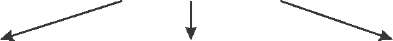 соединительные закрепляющие отделочныеУчитель предлагает учащимся распределить известныеим швы («вперёд иголку», «тамбурный шов», «шов черезкрай», «шов с перевивами», «бархатный шов», «назадиголку») в соответствии с этой классификацией. Можно организовать работу с карточками, которые прикрепляютсяк доске. Учащимся будет полезно вспомнить, как выглядятизученные швы.Следующий этап изучения нового материала — знакомство с вышивкой. Учащимся предлагается самостоятельнопрочитать текст на с. 44 учебника, а затем ответить на вопросы учителя: «Какие способы вышивания существуют?Для чего применяют вышивание? Что нужно для вышивания — какие материалы и инструменты?»Далее дети с помощью учителя знакомятся с алгоритмом работы над стебельчатым швом. Учащиеся читаюттекст алгоритма на с. 44. Затем по иллюстрациям пробуютсамостоятельно рассказать план работы над швом. Послеэтого вместе с учителем выполняют шов на ткани.Учитель: «Этот шов мы используем для украшения платочка монограммой. Знаете ли вы, что такое монограмма?Это слово выделено цветом, можно посмотреть его определение в словарике юного технолога. Монограмма — это знак,составленный из соединённых между собой, поставленныхрядом или переплетённых одна с другой начальных буквимени и фамилии или же из сокращения целого имени».Дополнительный материал. Чаще всего подобные знакивстречаются на произведениях искусства. Многие художники, преимущественно живописцы и гравёры, выставляют их на своих работах вместо подписи. Иногда для такогообозначения принадлежности работы именно ему художник помечает её где-либо не в особенно видном месте определённой, всегда одной и той же фигурой — например,изображением крылатой змейки, цветка гвоздики, очков,насекомого, совы и т. д.Однако монограммой, кроме того, называется начертание вообще всякого имени в сокращённом виде. Сюда жеотносятся вензеля и марки, которыми в Средние века, начиная с VII века, папы, короли и важные особы скреплялисвои грамоты и которые приказывали вырезать на своихпечатях, а также сокращённые надписи, исстари помещаемые на иконах и некоторых предметах церковной утвари.Делаем сами. Учитель демонстрирует ребятам образецплаточка, украшенного монограммой. Проводится анализизделия с помощью учителя. Дети определяют необходимые для работы материалы и инструменты (пяльцы, платок, толстые цветные нитки, иголка, напёрсток, карандаш,копировальная бумага), способ разметки (перевести рисунок из рабочей тетради на платок), способ выполнения работы (вышивка стебельчатым швом), вид оформления работы (края платка, дополнительные элементы).Затем учащиеся с помощью учителя составляют планработы над изделием:Разметка монограммы. Учащиеся выбирают подходящую им букву в рабочей тетради и переводят её на платок с помощью копировальной бумаги. Учитель помогаетдетям определить на платке место для монограммы. Этоспособствует развитию у учащихся художественного вкуса.Натягивание ткани на пяльцы. Предварительно учащиеся отвечают на вопросы учителя: «Для чего мы используем пяльцы? Какой формы они бывают? Из какого материала изготавливаются?»Пяльцы могут быть круглыми и квадратными. Круглыепяльцы обычно используются для небольшой вышивки,для вышивки на машине, квадратные пяльцы — для больших вышивок.Учитель: «Как нужно натягивать ткань на пяльцы?» Натянуть материал на круглые пяльцы просто. На меньшеекольцо кладут материал для вышивания. Потом сверху накладывают большее кольцо, нажимают, и ткань натянута.При натягивании ткани на пяльцы надо следить, чтобы материал натянулся туго, для этого меньшее кольцо рекомендуется обёртывать узкой полоской марли или мягкой ткани.Хорошо иметь несколько пялец разных диаметров.В настоящее время можно найти деревянные, металлические и пластмассовые пяльцы. Однако лучшими из нихсчитаются деревянные, потому что металлические пяльцытяжелы, их гладкая поверхность скользит при закреплениии на ткани после напяливания остаются тёмные круги,а пластмассовые пяльцы не такие прочные, как деревянные.Выполнение вышивки стебельчатым швом. Учащиеся вспоминают, какие нитки лучше использовать для вышивания, выбирают нитки нужных цветов и выполняютпод руководством учителя вышивку монограммы стебельчатым швом.Оформление изделия. Учитель: «Как можно оформитьваше изделие?» Можно предложить учащимся выполнитьдополнительную вышивку или оформить края платка.Подведём итоги. Учащиеся демонстрируют свои работы,рассказывают, что обозначает выбранная ими монограмма.Учитель оценивает работы. Критерии для оценивания работ:аккуратность, оригинальность, цветовое решение, дополнительное оформление. Учащиеся также отвечают на вопрос,для чего ещё можно использовать стебельчатый шов.Домашнее задание. Выполните задание «Коллекция тканей» в рабочей тетради (с. 20). Принесите на следующийурок фартук, кусочки ткани различных цветов, нитки,иголки, напёрсток.Дата:Урок 7Аппликация из тканиИзделие: петельный шов, украшение фартука.Задания и материалы в рабочей тетради: «Украшаем рабочий фартук».Задачи урока: познакомить учащихся с одним из вариантов украшения одежды — аппликацией из ткани; обобщить и закрепить знания о видах аппликации, о последовательности выполнения аппликации; отработать алгоритмвыполнения петельного шва в работе над изделием «Украшение фартука».Планируемые результаты: овладеть технологией выполнения аппликации из ткани; различать виды аппликации; самостоятельно составлять композицию для выполнения аппликации; выполнять аппликацию по алгоритму;украсить фартук аппликацией из ткани с помощью петельного шва.Новые термины и понятия: петельный шов, аппликация.Ресурсы и оборудование.У учителя: учебник, рабочаятетрадь, образцы петельного шва, различных видов аппликации, фартука, украшенного аппликацией из ткани.У учащихся: учебник, рабочая тетрадь, фартук, разноцветные кусочки ткани, иголки, нитки, ножницы, булавки, карандаш, бумага.Ход урокаУрок начинается с проверки домашнего задания, учащиеся представляют свои коллекции тканей, рассказывают, с какими трудностями столкнулись в процессе их подготовки.Учимся новому. Учитель: «На прошлом уроке мы познакомились со стебельчатым швом. Сегодня вы научитесьвыполнять петельный шов для работы над украшениемфартука аппликацией».Дети с помощью учителя знакомятся с алгоритмом работы над петельным швом, читают текст алгоритма на с. 45.Затем по иллюстрациям пробуют самостоятельно рассказатьплан работы над швом. После чего вместе с учителем выполняют шов на ткани, строго следуя плану в учебнике. «Как вы думаете, для чего можно использовать петельный шов? (Обработка края изделия.) Мы используем его в работе над изделием „Украшаем фартук"».Учащиеся вспоминают, что такое аппликация и какиевиды аппликации они знают. Ответы можно проверить нас. 46 учебника. Для отработки навыка определения видааппликации учитель предлагает детям выполнить задание.К доске прикреплены изображения различных видоваппликации, ниже написаны названия видов, задача учащихся — соединить название и изображение Дополнительный материал. Аппликации распределяются на виды в зависимости от следующих критериев: посодержанию композиции (предметная, сюжетная аппликация), по форме деталей (геометрическая и негеометрическая аппликация), по способу изготовления деталей (рваная, обрывная и резаная аппликация). Можно предложитьучащимся выбрать вид аппликации, который можно использовать для украшения одежды.Делаем сами. Перед тем как приступить к работе над изделием «Украшаем фартук», учитель демонстрирует учащимся образец готового изделия и просит их определить видаппликации на нём (сюжетная, геометрическая, резаная). «Давайте вспомним последовательность работыпри выполнении аппликации, а затем проверим ваши ответы, прочитав последовательность на странице 47 учебника».Затем проводится анализ готового изделия в форме групповой беседы: необходимые для работы материалы и инструменты (фартук, кусочки ткани, бумага, карандаш, копировальная бумага, ножницы, разноцветные кусочки ткани,булавки, иголка, нитки), способ разметки (по шаблону и эскиз), способ кроя (вырезание выкройки ножницами), способсборки (пришивание петельным швом), способ оформления.После подготовительной работы учащиеся под руководством учителя выполняют работу над изделием «Украшаем фартук» по плану и иллюстрациям в учебнике(с. 47—48). В процессе работы школьники учатся самостоятельно делать выкройку, готовить с её помощью деталидля аппликации, составлять композицию, выбирать место для аппликации, пришивать аппликацию петельнымшвом, оформлять изделие дополнительными деталями ишвами по собственному замыслу.Подведём итоги. Можно предложить учащимся проанализировать и оценить работу своих товарищей. Учительпредлагает критерии для оценки работы.Домашнее задание.При желании выполните украшениедругого элемента одежды аппликацией из ткани и вложитефотографию изделия в папку достижений. Принесите на следующий урокцветные карандаши, цветные шерстяные нитки, картон,карандаш, линейку, резак, ножницы, шило, цветную бумагу, челнок.Дата:Урок 8Изготовление тканейИзделие: гобелен.Задания и материалы в рабочей тетради: «Гобелен».Задачи урока: познакомить учащихся с технологическимпроцессом производства тканей; рассказать о возможностипроизводства полотна ручным способом; развивать умениясочетать цвета в композиции, размечать по линейке.Планируемые результаты: уметь размечать лист полинейке, отличать гобелен от других форм ткачества, создать изделие «Гобелен».Новые термины и понятия: ткачество, ткацкий станок, гобелен.Ресурсы и оборудование.У учителя: учебник, рабочаятетрадь, образцы изделий, произведённых ткачеством, схема процесса ткачества,образец изделия «Гобелен». У учащихся: учебник, рабочаятетрадь, бумага, цветные карандаши, цветные шерстяныенитки, картон, карандаш, линейка, резак, ножницы, шило, цветная бумага, челнок.Ход урокаПовторение. «Несколько уроков назад мы говорили о ткани. Дайте определение этому понятию. Вспомните, из каких волокон могут состоять ткани. Откройтерабочую тетрадь на странице 20, где вы выполняли задание „Коллекция тканей", назовите виды ткани, образцы которых вы подобрали. Теперь расскажите, какимисвойствами обладает ткань (гладкая, шершавая, мягкая,жёсткая, мнётся, воздухопроницаемая, хорошо/плохо сохраняет тепло)».Учимся новому. «Сегодняшний урок посвящёнпроцессу изготовления тканей — ткачеству. Прочитайтеопределение этого понятия на странице 49 учебника». «Помимо ткачества, технологический процессполучения тканей состоит ещё из двух этапов — это прядение и отделка».Дополнительный материал. Прядение включает механические процессы разъединения, вытягивания, расчёсы-вания и скручивания коротких волокон пряжи — тонкой,ровной, прочной непрерывной нити.Ведущие профессии прядильно-ткацкого производства:ленточница, ровничница, прядильщица, ткач. Трудно найти другие профессии на производстве с таким количествомэлементов чисто ручного искусного труда.Ткач — человек, профессионально занимающийся тканьём. Ткач производит из пряжи ткани и текстиль. Ровничница — работница, занимающаяся выработкой ровницы —толстой, слабо скрученной нити, из которой изготовляетсяпряжа. Прядильщица — работница, занятая изготовлениемпряжи.Машина всюду вытесняет ручной труд, между тем прядение и ткачество, для которых уже давно применяют машины и станки, всё ещё требуют искусства ручного труда. Искусство ручного труда выражается у прядильщицыв том, чтобы быстро и ловко ликвидировать обрыв ровницыили пряжи, сменить катушки, остановить веретено. Недаром на профессию прядильщицы отбирают людей с хорошей координацией движений, с тонкими, ловкими и длинными пальцами (так как требуется умение изготавливатьособенно тонкую нить).Ещё одна особенность труда прядильщиц и ткачей — умение обслуживать большое количество одинаковых рабочих органов машины (веретён или станков). Конечно,в современной промышленности немало «многостаночных»профессий. Однако их всё же нельзя сравнить с профессиейткача, обслуживающего 24 и более автоматических станков, или с профессией прядильщицы, обслуживающейот 100 до 1400 веретён. В таких условиях очень важно умение организовать свой труд и правильно его спланировать.Делаем сами «Прочитайте на странице 49, какое изделиепредлагает сделать Ваня. Объясните, что такое гобелен.Рассмотрите несколько примеров гобелена. Как можно использовать данное изделие?Первоначально гобелены, тканые безворсовые ковры,назывались шпалерами — такое название вы можете встретить в литературе. Когда появилась первая шпалера, точно не известно. Принцип их ткачества был известенещё в Древнем Египте (фрагменты найдены в египетскихзахоронениях). В Европе первые шпалеры появились вXII—XIII вв. в Германии».Далее учащимся можно предложить по иллюстрациямрассказать о последовательности создания гобелена Гобелены ткутся вручную. На специальном станке натягивают нити основы, обычно это не цветной лён. Затемнити основы переплетают цветными шерстяными или шёлковыми нитями, при этом нити основы полностью покрываются. Гобелены ткутся частями, которые затем сшиваются между собой (часто отдельные цветовые пятна). Крометого, так как процесс создания гобелена трудоёмок и требует много времени, один ковёр обычно создают несколькомастеров. Нити разного цвета переплетаются и создаютощущение постепенного изменения тона или рельефности.Ткач пропускает нить через основу, создавая одновременнои изображение, и саму ткань. Изображение на гобеленераньше копировалось с так называемого картона. Картон — это подготовительный рисунок для будущего гобелена, как бы модель гобелена в натуральную величину. Поодному картону можно создать несколько гобеленов, каждый раз отличающихся друг от друга.Механически техника гобеленового производства оченьпроста, но требует от мастера терпения, опытности и художественных познаний: хорошим ткачом гобеленов можетбыть только образованный художник, в своём роде живописец, отличающийся от настоящего только тем, что средства его состоят не в полотне, палитре с красками и кистях, а в нитяной основе, разноцветной шерсти и искусныхпальцах. Возможно и промышленное создание гобеленов.«Мы создадим с вами авторский гобелен и напрактике изучим технику ручного ткачества. Рассмотритеобразец гобелена. Какой рисунок лучше подобрать для создания гобелена? (Простой, без мелких деталей.) Какие материалы для работы над гобеленом вам понадобятся? А какие инструменты? В данной работе вы будете использоватьтакже и непривычные инструменты, такие как вилка, челнок. Как вы думаете, для чего они вам понадобятся?»Челнок — это рабочий орган ткацкого станка, прокладывающий уточную (поперечную) нить между нитямиосновы при выработке ткани. Челнок постоянно перемещается туда и обратно по основе (вручную или автоматически), создавая ткань.Учитель объясняет ребятам, что челнок можно сделатьиз куска картона, намотав на него нить и перемещая в разных направлениях. Вилка необходима для того, чтобы прибивать нити утка к уже наработанной части ковра, чтобырисунок получался плотным.Работа над изделием «Гобелен» проводится в группе поплану и иллюстрациям в учебнике (с. 50—51). Учащиеся читают пункт плана, затем обсуждают его со всем классом. Принеобходимости учитель показывает приёмы работы, после чего учащиеся выполняют работу по каждому пункту плана.Создание рисунка для гобелена. Учащиеся либо переводят один из рисунков из рабочей тетради (с. 23), либосами придумывают рисунок и выполняют его на бумаге.Учитель помогает им выполнить разметку листа по линейке, напоминает о правилах работы ножницами, резаком.Важно проследить за тем, как учащиеся раскрашивают рисунок, какие цвета выбирают для композиции. Это послужит формированию художественного вкуса. Учитель такжепомогает ребятам подготовить картон нужного размера.Разметка основы из картона.Подготовка отверстий в основе. Учитель контролирует работу учащихся шилом.Создание рамки с натянутыми нитями. С помощьюнитки и иголки соединить противоположные отверстия(повторение техники безопасности при работе иглой).Подготовка челнока (их может быть несколько: дляниток каждого цвета отдельный челнок).Ткачество. Необходимо начинать работу с нижнегокрая, постоянно чередуя положение нити утка (то сверху нитей основы, то снизу). Учитель демонстрирует, как выполнять этот вид работы. Также учитель должен показать, какуплотнять нитки с помощью вилки и обрезать лишние концыниток с изнаночной стороны.Оформление работы. Желательно предоставить учащимся возможность сделать рамку самостоятельно. Возможно, они придумают собственные декоративные элементы.Подвёдем итоги. В конце урока можно провести выставку работ учащихся. Критерии для анализа и оценки: аккуратность, чёткость рисунка, цветовое решение.Домашнее задание. Подготовьте небольшое сообщениео том, что вы знаете о вязании, как его применяют в быту,об инструментах, которые необходимы при вязании. Принесите на следующий урок копировальную бумагу, карандаш, цветные шерстяные нитки для вязания крючком,крючок, цветной картон, ножницы.Дата:Урок 9ВязаниеИзделие: воздушные петли.Задания и материалы в рабочей тетради: «Воздушныепетли».Задачи урока: познакомить учащихся с особенностями вязания крючком, с применением вязанных крючком изделий, с инструментами, используемыми при вязании; научить пользоваться правилами работы при вязаниикрючком; актуализировать знания детей о видах ниток; отработать навык составления плана работы.Планируемые результаты: уметь создать цепочку из«воздушных петель» с помощью вязания крючком, применять правила работы при вязании крючком, составлятьплан работы; создать композицию «Воздушные петли».Новые термины и понятия: вязание, вязание крючком.Ресурсы и оборудование:У учителя: учебник, рабочаятетрадь, образцы вязаных изделий, крючки для вязания.У учащихся: учебник, рабочая тетрадь, копировальная бумага, карандаш, цветные шерстяные нитки для вязаниякрючком, крючок, цветной картон, ножницы.Ход урокаУрок можно начать с сообщений учащихся о вязании.Это послужит хорошей подготовкой к изучению нового материала на этом уроке.Учимся новому. Целесообразно показать учащимся варианты вязаных изделий. Затем предложить им рассмотреть изделия, связанные Аней, в учебнике (с. 52) и прочитать, что она говорит о вязании. Затем провести опрос: чтотакое вязание? Какие инструменты используются для вязания? (Спицы, крючки.) Что в настоящее время упрощаетпроцесс вязания?Путешествуем во времени. «Что нового вы узнали из текста на странице 52? Кто изобрёл вязание?Вспомните, какие виды ниток вы знаете. Какие ниткиможно использовать в процессе вязания?»Можно познакомить учащихся с классификацией швейных ниток. В соответствии с видом сырья, используемогодля производства волокон, нитки делятся на две основныекатегории: 1) классические, натуральные, изготовленныеиз натурального, природного сырья, волокна; 2) синтетические, изготовленные из синтетических, а также из различных видов химических волокон.Дополнительный материал. Существует более детальнаяклассификация ниток.Классические (натуральные) швейные нитки бываютхлопчатобумажные и льняные. Синтетические швейныенитки классифицируют в зависимости от структуры волокон (например, шёлковые, изготовленные из непрерывныхволокон).Хлопчатобумажные швейные нитки также классифицируются по типу их использования и обработки.В зависимости от назначения нитки бывают:для пошива верхней одежды,для пошива шёлковых изделий,для пошива обуви,специальные швейные нитки (для книгопечатания,стекольного производства),для пошива нижней одежды (тонкие),для изготовления перчаток и т. д.,для намёточных операций.В зависимости от основных видов обработки швейныенитки подразделяются на:матовые, опаловые,мерсеризованные и немерсеризованные,суровые, отбелённые, цветные,глянцевые.Льняные швейные нитки в зависимости от их назначения классифицируются следующим образом:для шитья вручную,для машинного шитья,для пошива в фабричных условиях,для пошива обуви,для шорного ремесла.Растяжимые швейные нити делят в зависимости от длины волокон на:штапельные,конвертерные.Учимся новому. «Теперь прочитаем текст настранице 53 учебника до иллюстраций. Проверим вашепредположение о видах ниток, используемых для вязаниякрючком. А также узнаем, какие крючки можно использовать для работы».Далее учитель демонстрирует различные виды крючков(из разных материалов, разной формы) и предлагает учащимся показать крючки, которые они принесли на урок,и описать их. «Мы узнали всё необходимое о вязании. Теперь очень важно изучить правила работы при вязаниикрючком, чтобы можно было приступить к вязанию цепочек из „воздушных петель". Прочитайте правила работыпри вязании крючком на странице 53 и выполните все прописанные в них требования».Следующий этап — вязание учащимися цепочек из«воздушных петель» по схеме в учебнике (с. 54). Ребятадолжны самостоятельно по рисункам связать цепочку. Принеобходимости учитель может показать, как выполнять тоили иное действие. Петли называются воздушными, таккак их вытягивают одну из другой. На первом рисунке показано, как брать нитку и крючок. Нитку нужно взять науказательный палец, зажать её большим пальцем и оставить между мизинцем и безымянным пальцем. Крючкомсделать полный оборот — на 360° против часовой стрелки.На крючке образуется незакреплённая петля. Прижать основание петли большим пальцем. Подхватить крючкомнитку и протянуть её в петлю. Получилась первая петля.Подхватить нить крючком и протянуть в предыдущую петлю и т. д. Закрепить цепочку по краям: нить вытянутьв петлю и затянуть. После окончания работы над цепочками учитель анализирует работы учащихся, помогает им отработать навык вязания крючком. Это необходимо для работы над изделием «Воздушные петли».Делаем сами. Перед практической работой необходимопровести анализ готового изделия «Воздушные петли» постандартной схеме. Учитель демонстрирует изделие: «Какие материалы и инструменты понадобятся для работы?Как вы будете производить разметку? Нужно ли кроить детали? Какие виды соединений вы используете в работе надизделием? Каков метод сборки отдельных деталей композиции? Как вы оформите изделие?»После этого учащиеся самостоятельно составляют планработы над изделием, изучив план работы и иллюстрациив учебнике (с. 54). Учитель при необходимости помогаетили просит учащихся помочь друг другу, затем план работы проверяется учителем.Разметка. Перенести рисунок из рабочей тетрадис помощью копировальной бумаги на плотную бархатнуюбумагу.Подбор цветных ниток. Подобрать цветные ниткив соответствии с рисунками в учебнике или в зависимостиот рисунка-шаблона. Учащиеся должны научиться самостоятельно подбирать сочетающиеся цвета.Вязание. Связать необходимое для работы количествоцепочек по схеме вязания цепочек из «воздушных петель».Сборка. Сначала промазать клеем контур рисунка иначать выкладывать цепочки с внешней границы рисункавнутрь. Постепенно промазывая клеем основу, выложитьцепочками весь рисунок.Оформление. Можно связать дополнительные цепочки для оформления основы, сделать петельку.Сушка. Необходимо высушить работу под лёгкимпрессом.После проверки и корректировки плана учащиеся проводят работу над изделием. Учитель контролирует работу.Подведём итоги. Итогом урока может стать выставка работ учащихся, их рассказ о том, что им приходилось ужевязать раньше, и о том, что они ещё хотели бы связать.Домашнее задание. Предложите варианты использованияцепочек из «воздушных петель» в других изделиях. Запишите варианты в папке достижений. Найдите материалыо том, что такое карнавал-маскарад, какие костюмы нужныдля карнавала. Принесите на следующий урок: мальчики:белую блузку, брюки, бумагу, карандаш, копировальнуюбумагу, линейку, заранее накрахмаленную ткань, ножницы, иголки, нитки, напёрсток, тесьму, декоративный шнур;девочки: джемпер, пышную юбку, тонкую пластиковуюскатерть (клеёнку), ножницы, линейку, карандаш, тесьму,булавки, иголки, нитки, напёрсток, декоративный шнур.Дата:Урок 10Одежда для карнавалаИзделие: кавалер, дама.Задания и материалы в рабочей тетради: «Кавалер».Задачи урока: познакомить учащихся с понятием «карнавал», с особенностями проведения этого праздника, с разными карнавальными костюмами; сформировать представлениео значении крахмаления ткани, познакомить с последовательностью крахмаления ткани, со способами создания карнавального костюма из подручных средств; отработать навыкработы с выкройкой; научить делать кулиску.Планируемые результаты: уметь работать с выкройкой, изготавливать карнавальный костюм.Новые термины и понятия: карнавал, крахмал, кулиска.Ресурсы и оборудование:У учителя: учебник, рабочаятетрадь, изображения различных карнавальных костюмов,образцы изделий «Кавалер» и «Дама». У учащихся: учебник, рабочая тетрадь; у мальчиков: белая блузка, брюки,бумага, карандаш, копировальная бумага, линейка, заранее накрахмаленная ткань, ножницы, иголки, нитки, напёрсток, тесьма, декоративный шнур; у девочек: джемпер,пышная юбка, тонкая пластиковая скатерть (клеёнка),ножницы, линейка, карандаш, тесьма, булавки, иголки,нитки, напёрсток, декоративный шнур.Ход урокаПроверка домашнего задания.Учимся новому. «Какой приближается праздник? Прочитайте текст на странице 55 учебника. Что такоекарнавал? В чём его отличие от других праздников? Где зародилась традиция проведения карнавалов? Мы сделаемкарнавальные костюмы кавалера и дамы. Как вы думаете,что нам для этого понадобится? Прочитайте текст на странице 56 учебника. Какие материалы можно использоватьдля создания костюма? А что нужно сделать, прежде чемприступить к работе над костюмом?»Учащиеся читают определение понятия «крахмал» всловарике юного технолога, читают о назначении крахмалаи о том, зачем нужно крахмалить ткань. Затем они описывают последовательность крахмаления ткани по слайдамв учебнике (с. 56).Делаем сами. Мальчики будут работать над изделием«Кавалер», а девочки — над изделием «Дама». Перед темкак приступить к работе, учащиеся анализируют образцыизделий, демонстрируемые учителем, затем, изучив планыработ и иллюстрации к ним в учебнике, составляют своипланы работ и выполняют работу над изделиями по плану.Учителю не следует мешать самостоятельной работе учащихся, но он должен контролировать её и помогать школьникам справиться со сложными этапами работы. Мальчикам необходимо помочь закончить чертежи заготовок,выполнить разметку выкроек, сделать выкройку плаща иотверстие-кулиску, а девочкам — выполнить раскрой детали юбки, пришить тесьму, сделать дополнительные украшения для костюма.Подведём итоги. После того как работа над изделиямизакончена, нужно провести презентацию изделий. Учащиеся надевают костюмы и демонстрируют небольшие выступления с рассказом о том, как проходила работа над костюмом, какие трудности при этом возникли.Домашнее задание. Найдите иллюстрации карнавальныхкостюмов и вложите их в папку достижений. Принесите наследующий урок прочную нить или леску длиной не меньше70 см, замочек, цветной бисер, иголки, напёрсток.Дата:Урок 11БисероплетениеИзделие: браслетик «Цветочки».Задания и материалы в рабочей тетради: «Браслетик„Подковки"», «Кроссворд „Ателье мод"».Задачи урока: познакомить учащихся с видами изделийиз бисера, с его свойствами; показать различия видов бисера, познакомить учащихся со свойствами и особенностямилески; научить плести из бисера браслетик.Планируемые результаты: уметь работать с леской ибисером, уметь подбирать необходимые материалы и инструменты для выполнения изделий из бисера, изготовитьизделие «Браслетик „Цветочки"».Новые термины и понятия: бисер, бисероплетение.Ресурсы и оборудование.У учителя: учебник, рабочаятетрадь, прочная нить, леска длиной не меньше , замочек, цветной бисер, иголки, напёрсток, разные изделияиз бисера. У учащихся: учебник, рабочая тетрадь, прочнаянить или леска, замочек, цветной бисер, иголки, напёрсток, ножницы.Ход урока «На прошлом уроке мы сделали карнавальныекостюмы. Чтобы придать им ещё более нарядный вид, мыможем украсить их с помощью бисера или сделать из негодополнительные детали костюма. Знаете ли вы, что такоебисер? А бисероплетение?»Путешествуем во времени. «Откройте учебникна странице 59 и прочитайте текст, предложенный авторами».После чтения учащиеся отвечают на вопросы: что называется бисероплетением? Какое значение изделиям из бисера придавали в старину? Какие предметы украшали изделиями из бисера раньше? А какие украшают сейчас? Какие материалыи приспособления необходимы для работы с бисером?Учимся новому. Особое внимание необходимо уделить изучению лески — нового приспособления. Учитель рассказывает учащимся, что леска — любой шнур (нить), предназначенный для ловли рыбы. Служит основой для рыболовныхснастей, соединяя все части оснастки в единую снасть. Позволяет забрасывать в водоём снасть с приманкой, подсекатьи вываживать рыбу. Учитель предлагает рассмотреть леску иопределить, какими свойствами она обладает. Учащиеся могут сделать выводы самостоятельно. Леска прочная, эластичная (возможность связывать узлами), тонкая, незаметная(малая толщина или маскировочная раскраска).Затем таким же опытным путём можно осуществитьзнакомство с бисером. Учитель показывает различные бусины (разного цвета, формы, диаметра, материала). Детимогут самостоятельно описать бисер.Путешествуем во времени. «Прочитайте первый абзац на странице 60 учебника. Что вы узнали о материалах, из которых в наше время делают бисер? В Средниевека в России, особенно на севере, в качестве бусин широкоиспользовали кусочки перламутра и речной жемчуг, который в больших количествах добывали в реках. Метод „мозаика" был известен и на Среднем Востоке, и в Америке задолго до того, как между их народами установились связи.В последнее время часто создаются кружки и курсы по би-сероплетению и вышивке бисером, нередко украшения, выполненные из этого материала, можно встретить в магазинах и на выставках. Широкое распространение получиликартины, вышитые бисером. В них отражена разнообразная тематика: пейзажи, натюрморты, иконы, церкви, копии картин известных художников, мир животных иптиц».Учимся новому. Учитель демонстрирует образец изделия «Браслетик „Цветочки"». Проводится групповой анализ изделия по стандартной схеме. Целью анализа является подготовка к практической работе. Вопросы дляанализа: что это за изделие? Какие материалы и инструменты понадобились для работы над ним? Какие цветаможно использовать для работы над таким изделием? Каков метод сборки изделия? Учитель обращает внимание детей на то, что вместо лески можно использовать нитку, нопри этом нужно использовать иглу.Делаем сами. «Работать над изделием будемпо плану и схемам, предложенным в учебнике (с. 61). Чтонужно сделать в первую очередь? (Отмерить леску длинойоколо .) Как это нужно делать? (С помощью линейки.) Закрепим замочек. Дальше наберём три бусинки, каксказано в учебнике. Прочитаем, что нужно сделать дальше.Нужно сделать треугольник, для этого через леску следуетпропустить первую и вторую бусинку в том же направлении, что и в первый раз». Далее учащиеся выполняют работу по плану с комментариями учителя. Нужно показатьим, как закреплять части замочка на леске и удалять лишние концы лески.Подведём итоги. В конце урока учитель проводит выставку и анализирует работы учащихся. Можно провести опрос,что узнали школьники на остановке «Ателье мод», выполнить задание «Кроссворд „Ателье мод"» в рабочей тетради.Домашнее задание. Выполните дома работу над изделием «Браслетик „Подковки"» в рабочей тетради (с. 27),будьте внимательны и осторожны. Принесите на следующий урок цветную бумагу, картон, 2 спичечных коробка,шило или декоративную кнопку, палочку от мороженого,нитки, скрепку, зубочистку, ножницы.Дата:Урок 12Кафе «Кулинарная сказка». Работа с бумагой.КонструированиеИзделие: весы.Задания и материалы в рабочей тетради: «Тест „Кухонные принадлежности"», «Весы», «Правила поведения приприготовлении пищи».Задачи урока: познакомить учащихся с понятием «рецепт», его применением в жизни человека, с ролью весовв жизни человека, с вариантами взвешивания продуктов,научить детей использовать таблицу мер веса продуктовв граммах; развивать навыки выполнения чертежей, навыки конструирования.Планируемые результаты: уметь пользоваться таблицей мер веса продуктов, самостоятельно составлять планработы над изделием, собирать конструкцию из бумагис помощью дополнительных приспособлений; сконструировать изделие «Весы».Новые термины и понятия: рецепт, порция, ингредиенты, повар, официант.Ресурсы и оборудование.У учителя: учебник, рабочаятетрадь, образец изделия «Весы», изображения различныхвесов. У учащихся: учебник, рабочая тетрадь, копировальная бумага, карандаш, цветная бумага, картон, 2 спичечных коробка, шило или декоративная кнопка, палочка отмороженого, нитки, скрепка, зубочистка, ножницы.Ход урокаУчимся новому. «Продолжаем нашу экскурсию по городу. Наша сегодняшняя остановка — кафе. Каквы думаете, что нам предстоит узнать на этой остановке?Были вы когда-нибудь в кафе?»Далее следует работа по учебнику: предлагается прочитать текст на с. 63 и ответить на следующие вопросы: чтотакое рецепт, ингредиент, порция? Как вы думаете, чтозначит нарушить рецепт? Как подготовить необходимое количество продуктов? Учитель: «Узнаем ответ на этот вопрос на странице 64. Рассмотрите таблицу. Как вы думаете, для чего она нужна? Оказывается, для определения весаможно использовать не только весы, но и специальную таблицу меры веса. Для этого потребуются мерные предметы — это стакан, столовая ложка и чайная ложка. Рецепты блюд составляются с учётом данных таблицы». Учительпредлагает учащимся определить вес каких-либо продуктов из таблицы. (У него должны быть приготовлены весы,какие-либо продукты и мерные предметы.) «Расскажите, что вам известно о профессияхкулинара (повара) и официанта. Прочитайте определенияэтих понятий в учебнике (с. 65)».Дополнительный материал. Учитель также может болееподробно познакомить учащихся с обязанностями людейизучаемых профессий. В обязанности официанта, как правило, входит: выполнение заказов посетителей; получениеот них расчёта за услуги; уборка столов после ухода посетителей; сервировка столов к приходу новых клиентов. Повар — это человек, профессия которого предполагает приготовление пищи на предприятиях общественного питания.Он готовит супы, вторые блюда, кондитерские изделия,другую пищу. Знает, как правильно хранить продукты,и умеет красиво оформлять приготовленное. Организуетхранение продуктов в соответствии с санитарно-гигиеническими нормами. Несмотря на то что повар на предприятиях общественного питания пользуется установленнымирецептами блюд, он может вносить в них изменения в зависимости от качества сырья и контингента потребителей.Работает в помещении, в условиях повышенной температуры. На флоте должность повара называется «кок».Учимся новому.Учитель: «Как думаете, в чём достоинство человека, умеющего готовить?.Делаем сами. «Мы узнали, что вес продуктовможно измерять мерными предметами, однако главнымпредметом в измерении веса всё же являются весы. Макетвесов мы и сделаем сегодня. А знаете ли вы, что весы служатне только для измерения продуктов? Есть ещё и почтовые,медицинские, автомобильные весы. Так они различаются пообласти их применения. Существует также классификацияпо способу установки весов: подвесные, настольные, напольные весы. Есть и другие классификации. При желании выможете самостоятельно найти информацию о них».«Какие материалы и инструменты понадобятся для работы? Вспомните правилаработы ножницами. Какими будут способы разметки, крояи сборки изделия? Как вы оформите его? Составьте планработы». Учащиеся могут провести анализ изделия и составить план самостоятельно. Учитель лишь подсказывает инаправляет их в работе. Однако составленный учащимисяплан работы необходимо проверить.Разметка. Разметка выполняется по шаблону на картоне и на цветной бумаге.Раскрой. Необходимо вырезать заготовки деталей.Сборка. Сборка производится по плану и рисункамв учебнике. Сложности у учащихся может вызвать работанад проделыванием отверстий в деталях, особенно в палочке от мороженого. Непростым является и закрепление чашечек на рейке с помощью ниток. Постепенно продеваянитку от отверстия на реечке к отверстиям на каждой чашечке, нужно постараться подвесить чашечки весов примерно на одинаковой высоте.Отделка. Оформить изделие аппликацией из бумаги.При желании и наличии времени учащиеся могут сделатьиз бумаги грузы для весов.Подведём итоги. В конце урока ребята самостоятельноорганизовывают и проводят выставку своих работ с помощью учителя, который назначает группу организаторов иконтролирует и оценивает работу учащихся. Можно такжепроверить изделие в действии.Домашнее задание. На следующем уроке мы будем готовить. Для этого необходимо знать правила поведения приприготовлении пищи. Внимательно прочитайте вместе с родителями текст на с. 68 учебника. Попросите родителейобъяснить те правила, которые вам непонятны. Выполнитезадание «Правила поведения при приготовлении пищи» нас. 34 рабочей тетради. Принесите на следующий урок ингредиенты для приготовления фруктового завтрака: консервированные фрукты, апельсин или мандарин, банан, орехиили цукаты, йогурт .Дата:Урок 13Фруктовый завтракИзделие: фруктовый завтрак.Задания и материалы в рабочей тетради: «Таблица„Стоимость завтрака"».Задачи урока: познакомить учащихся на практическомуровне с кухонными приспособлениями: разделочная доска, нож ; отработать правила работы ножом; научить работать со съедобными материалами; расширить представления учащихся о видах салатов; воспитывать желаниеучиться готовить; развивать чувство взаимовыручки в процессе совместной трудовой деятельности.Планируемые результаты: уметь пользоваться ножоми разделочной доской, пользоваться рецептом, смешиватьингредиенты, применять правила поведения при приготовлении пищи; приготовить салат «Фруктовый завтрак».Новые термины и понятия: ингредиенты, приспособления.Ресурсы и оборудование.У учителя: учебник, рабочая тетрадь, оформленные правила поведения при приготовлении пищи, необходимые для работы над изделием«Фруктовый завтрак». У учащихся: учебник, рабочая тетрадь, ингредиенты: консервированные фрукты, апельсинили мандарин, банан, орехи или цукаты, йогурт — и кухонные принадлежности: разделочная доска, большой стакан, 4 миски, нож и ложка.Ход урокаВ начале урока учитель предлагает показать оформленные правила поведения на кухне и прочитать их всем классом. Можно выбрать наиболее удачно получившиеся у учащихся правила и повесить их в классе.Учимся новому.«Сегодня мы с вами будем поварами и приготовим фруктовый завтрак. Готовили ли вычто-нибудь? Рецепты каких салатов вы знаете? Мы сегодняприготовим необычный салат — салат из фруктов и орехов.Внимательно прочитайте рецепт на странице 69 учебника.Какие ингредиенты вы будете использовать для приготовления салата? Какие кухонные приспособления нам понадобятся? Для чего нужна разделочная доска? Для чего стаканы имиска? А нож и ложка? Вспомните правила работы ножом».Делаем сами. После проведения предварительной работы учащиеся приступают к работе над изделием «Фруктовый завтрак». Ребятам предлагается приготовить завтракпо рецепту в учебнике. Учитель руководит их работой.Учащиеся могут объединиться в пары или группы и готовить вместе, помогая друг другу. Готовый завтрак необходимо оформить, можно использовать для этого красивыесалфетки и фрукты.Подведём итоги. Завершающим этапом урока можетстать совместное употребление готового блюда. Учащиесямогут угостить друг друга, поделиться впечатлениямио проделанной работе. Дети также рассказывают, какиеправила поведения при приготовлении пищи они соблюдали в своей работе.Домашнее задание. Приготовьте вместе с родителямияичницу «Солнышко в тарелке», используя рецепт нас. 70—71 учебника. Выполните задание «Таблица „Стоимость завтрака"» в рабочей тетради (с. 35). На следующийурок принесите сантиметровую ленту, небольшой кусоксинтепона, линейку, карандаш, бумагу, ножницы, тканьжёлтого цвета, булавки, нитки, иголки, напёрсток, ленточку, две одинаковые небольшие пуговицы, цветной картон.Урок 14Работа с тканью. Колпачок для яицИзделие: цыплята.Задачи урока: познакомить учащихся с приготовлениемяиц вкрутую и всмятку; отрабатывать навыки работы с тканью; показать основы снятия мерок; учить пользоватьсясантиметровой лентой; отрабатывать навыки анализа готового изделия и планирования работы; знакомить с возможностями использования синтепона на практическом уровне.Планируемые результаты: уметь размечать детали полинейке, работать с выкройкой, использовать швы «вперёдиголку» и «через край»; уметь определять свойства синтепона, самостоятельно придумывать элементы оформленияи декорировать изделие; изготовить изделие «Цыплята».Новые термины и понятия: синтепон, сантиметроваялента.Ресурсы и оборудование.У учителя: учебник, образецизделия «Цыплята», яйцо, небольшой кусок синтепона,линейка, карандаш, бумага, ножницы, ткань жёлтого цвета, булавки, нитки, иголки, напёрсток, красная ленточка,две одинаковые небольшие пуговицы, цветной картон, сантиметровая лента. У учащихся: учебник, небольшой кусоксинтепона, линейка, карандаш, бумага, ножницы, тканьжёлтого цвета, булавки, нитки, иголки, напёрсток, ленточка, две одинаковые небольшие пуговицы, цветной картон,сантиметровая лента.Ход урокаУчимся новому. «Дома вы приготовили вместес родителями яичницу „Солнышко в тарелке". Основнойкомпонент этого завтрака — яйцо. Знаете ли вы, что яйцоможно приготовить разными способами? Расскажите известные вам рецепты приготовления яиц. Давайте откроемучебник на странице 72 и прочитаем, что нам предлагаютсделать Аня и Ваня».Дети узнают, сколько времени надо варить яйцо, чтобыоно получилось сваренным вкрутую и всмятку, а также чтоАня предлагает сшить специальный колпачок. «Зачем нужен колпачок? (В нём яйцо будетмедленнее остывать, и это оригинальное украшение.) Такиечехлы можно сшить не только для яиц, обычно их используют для того, чтобы прикрыть чайник или тарелку, чтобы ихсодержимое не остывало. Для такого изделия нужно использовать материал, который хорошо сохраняет тепло. Такимматериалом является синтепон. (Демонстрация материалаучителем.) Вы все принесли с собой синтепон, возьмите егов руки, внимательно изучите, попробуйте сжать его. Постарайтесь описать этот материал и его свойства».Учитель рассказывает учащимся, что синтетический ватин, синтепон, синтепух — это лёгкий, объёмный, упругийнетканый материал. Преимущества синтепона заключаются в лёгкости, хороших теплозащитных свойствах и маломвесе, а также в относительной безвредности для человека.Впрочем, некоторые виды синтепона могут выделять вредные вещества, применение которых обосновано клеевым(эмульсионным) соединением волокон. Синтепон используют для всех видов утеплённой одежды, в том числе детской, а также для изготовления одеял, покрывал, спальных и бивачных мешков и других текстильных изделий. «При работе над изделием нам потребуетсяснимать мерки. Для измерения мы воспользуемся сантиметровой лентой. Именно она служит для определения точного размера изделия. Сантиметровая лента — это измерительная линейка, лента с сантиметровыми делениями».Делаем сами. Перед началом практической работы надопровести анализ готового изделия «Цыплята», котороеучитель демонстрирует учащимся. Дети отвечают на вопросы: какие материалы необходимы для выполнения данногоизделия? Ткань какого цвета вы будете использовать? Какие инструменты вам понадобятся? Как вы будете выполнять разметку и крой? Каким образом соедините деталив единую композицию? Что вам потребуется для оформления изделия? Затем учащиеся читают план работы в учебнике, рассматривают иллюстрации и составляют вместес учителем свой план работы.Подготовительная работа. Сначала надо измеритьяйцо сантиметровой лентой. Яйцо для работы предоставляет учитель. Он показывает, как измерить его самую широкую часть с помощью сантиметровой ленты. Для этого сантиметровую ленту нужно приложить к яйцу, обмотатьвокруг него и посмотреть, на какой величине лента сомкнётся в окружность.Разметка. Полученная величина — это сторона прямоугольника, который надо разметить на синтепоне. Учительдолжен показать, как разметить деталь на синтепоне, помня об экономии материала.Раскрой. Вырезать деталь, помня правила работы ножницами. С помощью получившейся детали выполнить разметкуна ткани по плану в учебнике. Обрезать лишнюю ткань.Сборка. Сшить колпачок по плану в учебнике. Учительдемонстрирует, как сложить заготовку пополам синтепоном наружу и сшить края. Учащиеся вспоминают, как выполняется шов «вперёд иголку» и «через край». Учительтакже показывает, как вывернуть заготовку и сделать кулиску, а также как вдеть ленточку в кулиску, вывернутьколпачок и затянуть ленточку.Отделка. Самостоятельная работа учащихся по пришиванию пуговиц-глаз и кусочка ткани — клюва.Подведём итоги. В конце урока учитель организует выставку работ учащихся, в ходе которой ребята анализируют свои работы и работы одноклассников по критериям:аккуратность, законченность, функциональность. Учительтакже проводит опрос: какие качества синтепона вы сегодня узнали? Для чего его можно применить?Домашнее задание. Прочитайте рецепты бутербродов и«Радуги на шпажке» на с. 74—77 учебника. Выберите, которое из блюд вы хотели бы приготовить. Обратите внимание, что в учебнике даны рецепты сладких и несладких бутербродов и шпажек. По плану и иллюстрациям устнопроанализируйте блюдо и составьте письменно свой планработы над изделием. Принесите на следующий урок свойплан, а также ингредиенты и приспособления в соответствии со списком в выбранном вами рецепте.Урок 15. КулинарияИзделие: бутерброды или «Радуга на шпажке» Задачи урока: на практическом уровне познакомить учащихся с видами холодных закусок; формировать умениесамостоятельно составлять план и работать по нему, работать ножом; воспитывать чувство взаимовыручки; учитьсамостоятельному изготовлению холодных закусок.Планируемые результаты: уметь распределять работус товарищами в группе; приготовить бутерброды и закуску«Радуга на шпажке».Новые термины и понятия: закуска.Ресурсы и оборудование.У учителя: учебник, рабочаятетрадь, булочка или рогалик, колбаса, сыр, сладкий перецразных цветов, огурцы, листья салата, майонез, круглая булочка, пончик, курага, чернослив, орехи, цукаты,мёд, творожная масса, помидоры черри, банан, мармелад,разделочная доска, нож, миска, чайная ложка, тарелки, фигурные выемки для печенья, деревянные шпажки.У учащихся: учебник, рабочая тетрадь, ингредиенты иприспособления для бутербродов и для «Радуги на шпажке» в зависимости от того, кто что будет готовить.Ход урока «Мы продолжаем осмотр кафе „Кулинарнаясказка". Вы уже умеете готовить завтрак, делать макет весов и колпачки для яиц. Сегодня мы научимся делать закуски „Радуга на шпажке" и бутерброды. Знаете ли вы, чтотакое закуска? (Еда, кушанье, подаваемое перед горячимиблюдами.) Прочитайте диалог Ани и Вани на странице 74учебника. Какую подготовительную работу нужно провестиперед тем, как приступить к приготовлению пищи?» (Помыть овощи и фрукты.)Дополнительный материал. Бутерброд — блюдо, представляющее собой ломтик хлеба, на который положены дополнительные пищевые продукты (причём не обязательномасло). Существует огромное количество видов бутербродов — от классических с маслом, колбасой или сыром домногослойных творений из различных сортов мяса, овощей, зелени и изысканных соусов. Бутерброды широкораспространены, так как они быстры в приготовлении иудобны в переноске. Проводятся даже конкурсы бутербродов, в которых участвуют повара-профессионалы.Самый распространённый вид бутербродов — хлеб с каким-либо из закусочных продуктов (сыром, ветчиной, колбасой, икрой, мясом, рыбой, консервами). Бутерброды должныиметь красивый и аппетитный вид, приятный аромат и пикантный вкус. Оформлять их можно листовыми и прянымиовощами, кусочками яйца и лимона, маслинами, соусом,майонезом с корнишонами и т. д. Подаются бутерброды наблюдах, в вазах с плоскими краями или на тарелках, покрытых салфетками. Бутерброды не подлежат длительному хранению, поэтому их готовят за один-два часа до подачи на стол.«Дома вы проанализировали готовые блюда исоставили план работы над выбранным вами изделием. Какие вопросы и трудности возникли у вас при составленииплана?» Учащиеся задают вопросы и обсуждают планы работ друг с другом и с учителем.Делаем сами. После того как план работы над изделиями утверждён, учащиеся приступают к работе. Учительдолжен проследить, чтобы все правила работы при приготовлении пищи были соблюдены, фрукты и овощи вымыты. Надо напомнить учащимся о необходимости быть осторожными при работе ножом.Подведём итоги. В конце урока проводится презентацияработ учащихся. Они пробуют приготовленные закуски иугощают ими своих одноклассников. Можно устроить чаепитие, во время которого обсудить, какое блюдо получилось самым вкусным, почему, что повар использовал дляего приготовления.Домашнее задание. Найдите с помощью родителейинформацию о том, какие ещё виды холодных закусоксуществуют. Вложите понравившиеся рецепты в папкудостижений, можете приготовить что-нибудь вместе с родителями дома. На следующий урок принесите бумагу, карандаши, линейку, ножницы, цветную бумагу, клей, цветной картон, красивые салфетки.Урок 16Сервировка стола. СалфетницаИзделие: салфетница.Задания и материалы в рабочей тетради: «Способы складывания салфеток».Задачи урока: актуализировать знания о принципе симметрии, познакомить учащихся с видами симметричныхизображений; формировать умение выполнять работу с использованием орнаментальной симметрии; совершенствовать умение работать по плану, в соответствии с алгоритмом разметки по линейке, умения работы с бумагой,самостоятельного оформления изделия.Планируемые результаты: закрепить навыки разметки по линейке, использования принципа симметрии; уметьразличать виды симметричных изображений, самостоятельно придумывать декоративные элементы и оформлятьизделие; сделать салфетницу из картона и бумаги.Новые термины и понятия: салфетница, сервировка.Ресурсы и оборудование.У учителя: учебник, рабочаятетрадь, различные изображения, отражающие различныевиды симметрии, образец готового изделия «Салфетница»,картон, цветная бумага, клей, ножницы, линейка, карандаш, скрепка, салфетки. У учащихся: учебник, рабочаятетрадь, бумага, карандаш, линейка, ножницы, цветнаябумага, клей, цветной картон, красивые салфетки.Ход урокаУрок начинается с выступления учащихся по подготовленным материалам. Они рассказывают, что приготовили вместе с родителями, понравился ли им такой виддеятельности.Учимся новому. Учитель: «Сегодня мы завершаем нашепребывание на остановке „Кафе «Кулинарная сказка»". Давайте прочитаем на странице 78 учебника, над каким изделием нам предстоит сегодня работать. Знаете ли вы значение слова „салфетница"? Для чего нужен этот предмет?Ответьте на вопросы Ани и Вани».Далее учитель предлагает вспомнить, где учащиесявстречали изображения с выраженной симметрией. Дляэтого необходимо выполнить такое задание: найти на иллюстрациях или фотографиях на доске примеры симметрии (задание групповое). На доске могут быть фотографииили рисунки дерева, бабочки, лица человека, люстры, дома, снежинки и т. д.,Затем полезно познакомить учащихся с классификацией видов симметрии:изображение с одной осью симметрии (бабочка);изображение с двумя осями симметрии (цветок);изображение с множеством осей симметрии (снежинка);зеркальная симметрия — с использованием остатка;декоративная, орнаментальная симметрия. «Мы сегодня будем работать над изделием с использованием орнаментальной симметрии. Рассмотрите различные изображения с таким видом симметрии. В чём ихособенность? (Один элемент повторяется несколько раз.) Длянашей салфетницы понадобится деталь в виде гармошкис повторяющимся на ней изображением снеговика».Делаем сами. «Рассмотрите образец изделия,проанализируйте его, прочитайте план работы в учебнике(с. 78—79), рассмотрите иллюстрации и составьте свойплан работы над салфетницей (1. Разметка. 2. Раскрой.3. Сборка. 4. Отделка)». Учитель помогает учащимся анализировать образец и контролирует правильность составления плана работы. Затем учащиеся приступают к выполнению работы по плану.Разметка. Разметить полоску размером 28 х  набелом листе бумаги с помощью карандаша и линейки. Необходимо вспомнить последовательность разметки по линейке: приложить линейку к верхней стороне листа так,чтобы деление «0» совпадало с левым верхним углом листа, найти на линейке деление с величиной, которую необходимо отмерить, поставить засечку, опустить линейкук нижнему краю листа так, чтобы деление «0» совпадалос левым нижним углом листа, найти деление с отмеряемойвеличиной, поставить засечку, повернуть лист, чтобы присоединении рисок проводить линии по горизонтали, приложить линейку к отмеченным засечкам и соединить их линией, по аналогии отмерить вторую величину.Раскрой. Вырезать полоску бумаги. Учитель напоминает учащимся, что резать углом нельзя, нужно резать попрямой линии до конца листа. Школьники вспоминаютправила работы ножницами.Сборка. Вырезанную полоску сложить гармошкой. Чтобыполучилось симметрично, нужно сначала сложить полоскудважды пополам, затем развернуть заготовку и сложить её полиниям сгиба гармошкой. Учитель показывает, как выполнить рисунок снеговика на одной из сторон гармошки. Важнообратить внимание учащихся на то, как расположить детальдля нанесения рисунка. Затем снеговик вырезается по контуру. Учитель предупреждает учащихся, что они должны бытьаккуратны и осторожны при выполнении этого действия и неразрезать необходимые сгибы бумаги. Оформить снеговикаучащиеся могут самостоятельно, используя материалы пособственному желанию. Это будет способствовать развитиюу них фантазии, эстетического вкуса, умения подбирать сочетающиеся цвета. Необходимо подготовить основу салфетни-цы из картона: сложить лист цветного картона пополам, линию сгиба прогладить гладилкой. Затем вклеить снеговикав сложенный лист картона. Учитель должен показать, какэто сделать. Следует высушить изделие под лёгким прессом.Отделка. Когда изделие высохнет, можно фигурно обрезать картон, украсить фон аппликацией, оформить и обратную сторону картона по вкусу учащихся. В конце работы в салфетницы вставляются салфетки.Подведём итоги. В конце урока учитель организует выставку работ учащихся, анализирует и оценивает их. В ходе выставки школьники проводят презентацию своих изделий. Также нужно подвести итоги изучения темы «Кафе„Кулинарная сказка"». Домашнее задание.. На следующий урок принесите копировальную бумагу, картон,краски, немного муки и соли, стакан, миску, перчатки, одноразовую ложку, полиэтиленовый пакет, подкладную доску, скалку, стеки, ножницы, кнопки, пустой стержень отручки, ленточку.Урок 17Магазин подарков. Работа с пластичнымиматериалами (тестопластика). ЛепкаИзделие: брелок для ключей.Задания и материалы в рабочей тетради: «Этикетка»,«Солёное тесто», «Брелок для ключей».Задачи урока: повторить свойства, состав солёного теста,приёмы работы с ним; познакомить учащихся с новым способом окраски солёного теста, совершенствовать навыкилепки из теста, проведения анализа готового изделия, составления плана работы.Планируемые результаты: уметь отличать солёное тесто от других пластичных материалов (пластилина и глины),применять новый способ окраски солёного теста, самостоятельно замешивать солёное тесто и использовать различныеприёмы лепки из теста; сделать брелок из солёного теста.Новые термины и понятия: подарок, магазин, товаровед, бухгалтер, продавец, консультировать, оформительвитрин, витрина.Ресурсы и оборудование.У учителя: учебник, рабочаятетрадь, образцы готовых брелоков из теста, раздаточныйматериал — тест «Магазины» (на выбор учителя), вода, мука, соль, стаканы, миски. У учащихся: учебник, рабочаятетрадь, 1 стакан муки, 1 стакан соли, вода, гуашь, копировальная бумага, карандаш, картон, стакан, миска, перчатки, одноразовая ложка, полиэтиленовый пакет, подкладная доска, скалка, стеки, ножницы, кнопки, пустойстержень от ручки, ленточка.Ход урока «На прошлом уроке мы закончили изучать тему „Кафе «Кулинарная сказка»". Дома надо было сложитьсалфетки по схемам, приведённым в рабочей тетради(с. 36—37). Покажите, что у вас получилось. Как вы думаете, для чего нужны салфетки за столом? Как ими правильно пользоваться? Зачем их складывают такими способами?» Учащиеся демонстрируют свою работу и отвечаютна вопросы учителя.Учимся новому. «Сегодня мы продолжим нашу автобусную экскурсию и окажемся вместе с Аней и Ваней на остановке „Магазин подарков"».Учитель предлагает прочитать текст на с. 80 учебника иобсудить его с помощью вопросов: что представляет собоймагазин подарков? Что такое подарок? Что значит «бесплатно преподносить» что-либо? Учащиеся пробуют выполнитьзадание в учебнике на с. 80, при необходимости это заданиеможно дать на дом. Учитель: «Аня и Ваня рассуждали о том,в каких случаях они преподносят подарки. А когда это делаете вы? (... ) Что такое магазин? Прочитайте определениеэтого слова в учебнике на странице 81. Какие виды магазинов вы знаете?» Учитель предлагает учащимся выполнитьработу над тестом на доске (или можно раздать распечатанный вариант теста каждому из учащихся для самопроверки).Соотнесите товар и вид магазина, соединив соответствующие слова стрелками.В случае, если учитель выберет самостоятельную работуучащихся, можно использовать следующую систему оценивания результатов теста:«5» (отлично) — 10—9 правильных ответов;«4» (хорошо) — 8—7 правильных ответов;«3» (удовлетворительно) — 6—5 правильных ответов;«2» (неудовлетворительно) — менее 5 правильных ответов.После завершения работы над тестом и подведения итоговдети читают текст на с. 81—82 учебника. «Людикаких профессий работают в магазине? Какие обязанностиони выполняют? Знаете ли вы, что такое этикетка и зачемона нужна? (На каждом товаре обычно есть этикетка, с помощью которой можно узнать информацию о нём: название,состав продукта, срок годности, условия хранения, вес)».Выполнить задание «Этикетка» в рабочей тетради (с. 38)учащиеся могут дома с помощью родителей и иллюстрациив учебнике на с. 82.После чтения учащимися текста на с. 83 учебника учитель проводит опрос: что вам предлагают сделать Аня и Ваня? К какому празднику? (Брелок из солёного тестак 23 февраля.) Какие пластичные материалы вы знаете?(Пластилин, глина, солёное тесто.) Вспомните их основныесвойства и правила работы с ними. Что представляет собойбрелок?Брелок — подвеска для украшения на цепочке илибраслете, кольце для ключей и т. д. Обычно брелок используется в декоративных и рекламных целях. Брелок такжеможет выполнять полезную функцию, например представлять собой мини-фонарик, дистанционный пульт управления для автомобиля, пудреницу и т. д. Брелок — типичный сувенир, подарок. «Сегодня мы будем делать брелок из солёноготеста. Вспомните его рецепт и выполните задание „Солёноетесто" в рабочей тетради (с. 39)». Учащиеся самостоятельно заполняют таблицу в рабочей тетради, а затем проверяют свою работу вместе с учителем.Делаем сами. После проведения предварительной работы и подведения итогов работы с таблицей можно приступить к практической работе. Учитель: «Рассмотрите образцы брелоков из солёного теста. Какие материалы иинструменты необходимы для изготовления брелока? Какие способы разметки, раскроя, сборки и оформления выбудете использовать в работе? Составим план работы».Подготовка шаблона для разметки. Необходимо выбрать рисунок для брелока в рабочей тетради (с. 40) иливыполнить свой рисунок на картоне. Рисунок нужно перевести на картон и вырезать по внешнему контуру. Учащиеся вспоминают правила работы ножницами.Замешивание теста. Нужно обязательно надеть перчатки, приготовить в стаканах ингредиенты (вода, мука,соль) в нужных количествах, в воду добавить небольшоеколичество краски и замешать тесто в миске.Лепка формы брелока. Аккуратно отделить часть тестаодноразовой ложкой и выложить на подкладную доску. Оставшееся тесто прикрыть плёнкой, чтобы оно не высохло.На доске раскатать скалкой тесто, сверху наложить заготовленный шаблон и стекой отделить лишнее тесто. Получится форма брелока.Разметка рисунка. Это сложный этап работы. Учительдолжен показать, как разметить на брелоке рисунок кнопкой сквозь картонный шаблон. С помощью пустого стержня от ручки в уголке брелока можно сделать небольшуюдырочку для петельки. Дальше можно предложить учащимся из оставшегося теста слепить другие брелоки илифигурки для магнита.Сушка. Отделка. Рекомендуется после лепки и декорирования оставить фигурки в классе до полного высыхания.После того как изделие высохнет, его надо аккуратно покрыть лаком (подготовленным учителем) и вставить в дырочку ленточку.Подведём итоги. В конце урока учащиеся организуют выставку работ, анализируют и оценивают работы друг друга.Они могут рассказать о том, почему выбрали для брелока тотили иной рисунок и как они используют брелок.Домашнее задание. Узнайте, какие предметы получали герои сказок в дар. Какие это сказки? Поместите материалыв папку достижений. Выполните задание «Этикетка» в рабочей тетради (с. 38). Принесите на следующий урок копировальную бумагу, лист калькированной бумаги, карандаш,ножницы, резак, доску, клей, цветной картон, рамку.Урок 18Работа с природными материалами.Золотистая соломкаИзделие: золотистая соломка.Задания и материалы в рабочей тетради: «Золотистаясоломка».Соломка для работы на этом уроке должна быть собранаучителем в начале года и храниться в классе. Перед урокомеё желательно промыть тёплой водой и слегка просушить.Задачи урока: познакомить учащихся на практическомуровне с новым природным материалом — соломкой, егосвойствами и особенностями использования в декоративно-прикладном искусстве; отрабатывать приёмы работыс соломкой; формировать умение составлять композицию,учитывая особенности природного материала; развиватьнавыки коллективной работы.Планируемые результаты: уметь обрабатывать соломку холодным способом; сделать картину «Золотистая соломка».Новые термины и понятия: междоузлие, эластичный.Ресурсы и оборудование.У учителя: учебник, рабочаятетрадь, примеры изделий из соломки, соломка (раздаточный материал), образец изделия «Золотистая соломка».У учащихся: учебник, рабочая тетрадь, копировальная бумага, калькированная бумага, карандаш, ножницы, резак,доска, клей, цветной картон, рамка.Ход урокаУчимся новому. «Знаете ли вы, что подарки,сделанные своими руками, всегда ценились и ценятся оченьвысоко? Сегодня мы научимся делать картину из новогоприродного материала. Вспомните, какие материалы наз1ывают природными. Перечислите известные вам природныематериалы. Что мы уже умеем делать из природных материалов? Давайте познакомимся с новым природным материалом — соломкой. Рассмотрите иллюстрации на странице 85 учебника и изображения изделий изсоломки на доске.Расскажите, что можно сделать из соломки. (Аппликации,предметы быта: метёлки, веники, плетёные корзины, вазы,кашпо, коврики, мебель, абажуры и т. д.) Аппликация изсоломки может украсить интерьер любой комнаты».- Человеквсегда стремился вносить в свою жизнь красоту. Предметсначала изготавливался для употребления, а затем к немукак бы прикладывался декор (украшение). Так возниклодекоративно-прикладное искусство, к которому относятсяи изделия народных промыслов. Картины из соломки —один из видов декоративно-прикладного искусства. Издавна люди заметили необычные свойства обычной соломы: еёэластичность, многоцветность, переливчатый блеск, а главное — изобилие этого материала в хозяйстве. Хлебушкомкормились, а сухие стебли — солому — использовали какв быту, так и для изготовления украшений. «Как вы думаете, на каком фоне можно выполнять аппликацию? Какой способ сборки при созданииаппликации можно использовать? Прочитаем на страницах 85—86 учебника текст о технологии подготовки соломенных лент». После чтения текста учитель задаёт вопросы: какая соломка подходит для выполнения аппликации?Какая часть соломки нам понадобится для работы? Опишите два способа подготовки соломки к работе. Можно датьзадание: на столе учителя разложены карточки с этапамиподготовки соломки. На доске таблица, в которой заполнена только верхняя строка. Учащимся необходимо распределить карточки со стола учителя в таблице в соответствиис правильной последовательностью подготовки соломки горячим и холодным способом.Учитель заранее готовит карточки с надписями: прогладить кольцами ножниц, положить на стопку газет, раскрыть на доске, прижать горячим утюгом, разрезать соломину вдоль стволаПосле заполнения таблицы нужно выяснить у учащихся, какой способ подготовки соломенных лент кажется имболее простым и почему.Далее учитель раздаёт ребятам соломку и просит определить её свойства: цвет, прочность, эластичностьДелаем сами. Сначала, как обычно, проводится совместный анализ готового изделия: необходимые для работы материалы и инструменты, форма изделия, использованныецвета, метод разметки, способ раскроя и сборки, вариантыоформления и применения изделия.После чтения плана работы в учебнике (с. 87) учащимсяпредлагается выполнить задание «Золотистая соломка»в рабочей тетради (с. 41—43) — заполнить технологическую карту под руководством учителя до пункта 6. Учитель помогает учащимся в работе над заданием. Оно полезно для закрепления умения работать над проектом поалгоритму. План работы также составляется в рабочей тетради под руководством учителя. После этого можно приступить к работе над изделием по плану.Подведём итоги. Учитель также анализирует и оцениваетработы учащихся в конце урока и просит их озвучить технологию подготовки соломенных лент холодным способом.Домашнее задание. Подберите иллюстрации с различными изделиями из соломки, опишите их и вложите материалы в папку достижений. На следующий урок принеситемаленькую квадратную коробку, большие красивые бумажные салфетки, клей, обычные цветные салфетки, декоративную ленту, скотч, ножницы.Урок 19Работа с бумагой и картоном.Упаковка подарковИзделие: упаковка подарков.Задачи урока: формировать у учащихся представленияо способах упаковки подарков и видах упаковки; познакомить с правилами художественного оформления подарка,освоить некоторые приёмы упаковки, показать на практическом уровне особенности использования, сочетания цветав композиции.Планируемые результаты: уметь составлять план работы, упаковывать подарок, учитывая его форму и назначение, уметь сочетать цвета в композиции; изготовить изделие «Упаковка подарков».Основные термины и понятия: цветоведение, упаковщик, контраст, тональность.Ресурсы и оборудование.У учителя: учебник, образцыупаковок, различные виды бумаги, материалы для игры:несколько подарков и упаковок разного типа, цветовойкруг. У учащихся: учебник, маленькая квадратная коробка, большие красивые бумажные салфетки, клей, обычныецветные салфетки, декоративная лента, скотч, ножницы.Ход урока «На прошлых уроках мы с вами учились делать подарки своими руками. Подарки принято даритьупакованными. А кто занимается упаковкой подарков?(Упаковщик — работник, занимающийся упаковкой.) Какие виды упаковок вы знаете? Прочтите диалог Ани и Ванина странице 88 учебника».Учимся новому.Игра: на одном столе лежат подарки: цветы, домашнее печенье,мягкая игрушка, картина и т. д., а на другом столе —различные виды упаковки: коробки, бантики, корзины,ленточки, бумага, пакеты и т. д. Предлагается выйти5—6 ученикам (по количеству подарков, можно парами)и подобрать упаковку для каждого подарка, а также украсить её дополнительными элементами (если потребуется).После выполнения задания проводится анализ упакованных подарков по следующим критериям: достаточностьдекоративных элементов, сочетаемость упаковки с размером подарка, сочетание цветов.После игры учащиеся вместе с учителем делают вывод:упаковку необходимо подбирать в соответствии с размеромподарка. Она обычно придаёт дополнительное очарование изагадочность самому подарку. Упаковка в дальнейшем может быть использована и для других целей (например, упаковка-корзинка для домашнего печенья). «Подарок требует привлекательной упаковки,а также сопроводительной карточки или открытки. В большинстве универмагов и магазинов, специализирующихсяна продаже подарков, купленные вещи упаковываютсяв специальные красочные коробки или перевязанные лентой пакеты и яркую обёрточную бумагу.С помощью упаковки можно выразить своё отношениек тому, для кого предназначен подарок. Упаковка можетбыть серьёзной, детской, деловой или даже с юмором. Упаковка подарка может быть простой, а может быть весьмазамысловатой и выражать какие-то эмоции. Всё зависит оттого, кому предназначен подарок и как вы относитеськ этому человеку. Подарок для мужчины не должен содержать много бантиков и ленточек, а бумагу следует использовать нейтральной расцветки. Дети любят всё красочное,и можно использовать самую разноцветную упаковку,даже украсить её воздушными шарами. Женщинам наверняка понравится подарок, заботливо упакованный и украшенный цветами или бантиками. Подарки мужчинам принято упаковывать, используя тёмные тона, но, чтобыпоказать свою любовь, женщина может выбрать упаковкус блестящими цветами: серебряными или золотыми.Существуют правила использования, сочетания цветовв композиции, в том числе и при декорировании упаковкиподарка. Есть даже наука, изучающая цвет, — это цветове-дение.При оформлении упаковки нужно помнить о контрастности, сочетании и тональности цветов. В этом нам поможет цветовой круг, на котором расположены все цвета.Контраст — использование противоположных цветов,они располагаются в цветовом круге напротив друг друга.Например, напротив зелёного лежит красный цвет, значит, можно использовать сочетание данных цветов, а также их оттенки — то есть те же цвета, только чуть светлееи чуть темнее. Также можно использовать в сочетаниидруг с другом основные цвета: красный, синий, жёлтый,а также их оттенки. Вообще в оформлении упаковки рекомендуется использовать не больше трёх цветов, но онадолжны быть яркой и привлекающей внимание».Делаем сами.«Сегодня мы попробуем оформить коробку для подарка с помощью салфеток». Желательно провести опыт и определить основные свойства салфеток (тонкие, мягкие, легко рвущиеся).Далее учащиеся читают план работы над изделием в учебнике (с. 88) и рассматривают иллюстрации к нему (с. 89), после чего проводится групповой анализ образца изделия «Упаковка подарков», в ходе которого следует выяснить, какиематериалы и инструменты необходимы для работы, какие надо вспомнить правила работы инструментами, какими будутспособы разметки, раскроя, сборки и оформления изделия.На следующем этапе учащиеся самостоятельно составляют свой план работы над изделием, задают вопросы учителю. После этого можно приступить к практической деятельности. Это несложное задание. Учащиеся справятсяс ним самостоятельно, но при необходимости учитель должен им помочь.Подведём итоги. В конце урока учащиеся обмениваютсясвоими упаковочными коробками и оценивают работу товарищей. Так, полезно провести беседу на повторение материала изученной главы «Магазин подарков».Домашнее задание. Подумайте, какие материалы из тех,что окружают вас в жизни, или из тех, что стали ненужными, можно использовать для оформления упаковки подарка. Варианты запишите в папку достижений. На следующий урок принесите копировальную бумагу, карандаш,цветной картон, линейку, ножницы, клей, картон, шило,2 палочки от конфет, пластилин, 4 небольшие круглыепластмассовые крышки от бутылок.Урок 20Автомастерская. Работа с картоном.КонструированиеИзделие: фургон «Мороженое».Задания и материалы в рабочей тетради: «Фургон „Мороженое"».Материал, включённый в данном случае в один урок, может быть при необходимости разделён на два урока илииспользован не в полном объёме.Задачи урока: познакомить с основами устройства автомобиля; формировать представления о конструировании геометрических тел с помощью специального чертежа — развёртки, познакомить с правилами построения развёртки исклеивания геометрического тела на практическом уровне.Планируемые результаты: уметь составлять композицию для оформление изделия, отражая в ней функциональное назначение изделия; уметь описать внутреннее устройство автомобиля; различать простейшие геометрическиетела; научиться чертить развёртку геометрического тела, создавать объёмную модель предмета; сконструироватьфургон «Мороженое».Новые термины и понятия: пассажирский транспорт,автомобиль, двигатель, экипаж, упряжка, инженер-конструктор, конструкция, автослесарь, геометрическое тело,развёртка, грань.Ресурсы и оборудование.У учителя: учебник, рабочаятетрадь, изображение автомобиля с подписанными элементами, изображение настоящего фургона «Мороженое», образец изделия «Фургон „Мороженое"», куб, пирамида ипризма из гипса или бумаги, вычерченные развёртки дляупражнения (несколько выполненных правильно развёртоки несколько развёрток с недостающим количеством граней,с разными по форме гранями и т. д.). У учащихся: учебник, рабочая тетрадь, копировальная бумага, карандаш,цветной картон, линейка, ножницы, клей, картон, шило,2 палочки от конфет, пластилин, 4 небольшие круглыепластмассовые крышки от бутылок.Ход урока«Наше путешествие по городу продолжается,наша следующая остановка — автомастерская. Как вы думаете, какие функции она выполняет в городе? Найдите ответ в учебнике (с. 90—91). Рассмотрим основные детали, из которых состоит автомобиль. При желании можно сократить список изучаемых элементов автомобиля.Кузов — часть автомобиля, предназначенная для размещения пассажиров и груза.Капот— откидная часть в автомобилях.Багажник— отделение в кузове или пассажирском салоне легкового автомобиля или автобуса, предназначенноедля размещения и перевозки багажа.Бампер— энергопоглощающее устройство автомобиля(на случай лёгкого удара) в виде бруса, расположенногоспереди (часто и сзади).«Обратимся снова к учебнику на странице 91и прочитаем, какой вывод сделал Ваня по устройству автомобиля». Дальше учитель предлагает более подробно остановиться на профессиях инженера-конструктора и автослесаря, прочитать определения этих понятий на странице 92учебника и выяснить, что значит быть конструктором. «Сегодня мы будем с вами юными конструкторами, попробуемсконструировать модель автофургона „Мороженое"».Учимся новому. «Посмотрите на образец изделия „Фургон „Мороженое". Это объёмная модель из двухосновных частей — геометрических тел. Для работы надфургоном надо познакомиться с понятием „геометрическоетело" и с правилами построения развёртки геометрическоготела. В учебнике на странице 92 понятие „геометрическоетело" выделено цветом. Что это значит? (Определение данного понятия можно найти в словарике юного технолога.)Прочитайте определение развёртки. Посмотрите на рисунки на странице 92. Какие геометрические тела там изображены? (Учитель показывает и сами геометрические тела избумаги или гипса.) Чем куб, пирамида и призма отличаются друг от друга?» После выслушивания предположенийучащихся учитель предлагает прочитать ответ на с. 93и найти определение понятия «грани» в словаре.Целесообразно для закрепления изученного материалапредложить учащимся выполнить чертёж развёртки кубана листе формата А4 по иллюстрации на с. 93 учебника.При выполнении этой работы учитель обращает вниманиеучащихся на клапаны и на их функции. После выполнениязадания можно попросить школьников попробовать определить, каким геометрическим телом является одна из основных частей фургона.Делаем сами. «Перед тем как приступитьк практической работе, проведём анализ образца изделия„Фургон „Мороженое", прочитаем план работы, рассмотрим иллюстрации в учебнике (страница 94) и выполним задание „Фургон «Мороженое»" в рабочей тетради (страницы 44—46) до пункта 7». После того как технологическаякарта заполнена, необходимо составить план работы исконструировать по нему изделие.Разметка. Разметка производится с помощью шаблонав рабочей тетради, кроме того, учащиеся выполняют чертёжразвёртки куба с гранью нужного размера и самостоятельноразметку 4 креплений для колёс с помощью учителя.Раскрой. Развёртки и крепления надо аккуратно вырезать, помня о правилах работы ножницами.Сборка. Сначала склеить с помощью клапанов развёртки. Затем склеить 2 геометрических тела между собой.Учитель должен показать, как это сделать. В крепленияхдля колёс надо сделать шилом отверстия с помощью учителя. Затем детали надеваются на палочки и крепления приклеиваются к дну фургона. Важно показать учащимся, какотрегулировать расстояние, на котором должны находиться друг от друга крепления для колёс. Завершением этапасборки является крепление колёс к осям.Отделка. Учащиеся самостоятельно придумывают, какоформить изделие. Можно посоветовать им сделать аппликацию из цветной бумаги, например написать на фургоне:«Мороженое».Подведём итоги. В конце урока учащиеся заканчиваютработу над заданием в рабочей тетради — готовят и проводят презентацию своей работы по вопросам и оценивают работу по предложенным в тетради критериям.Домашнее задание. Найдите дома металлический конструктор и вспомните, как с ним работать. Принесите конструктор на следующий урок.Урок 21Работа с металлическим конструкторомИзделие: грузовик, автомобиль.Задания и материалы в рабочей тетради: «Грузовик»,«Тест „Человек и земля"».Задачи урока: формировать умение использовать полученные знания в новых условиях: количество деталейконструктора, последовательность операций, типы соединений; закреплять умение проводить анализ готового изделия и на его основе самостоятельно составлять технологическую карту и план работы.Планируемые результаты: уметь на основе готовогоизделия и иллюстраций к каждому этапу работы над изделием составлять план его сборки, определять количестводеталей и виды их соединений; уметь распределять работув группе.Новые термины и понятия: металлический конструктор.Ресурсы и оборудование.У учителя: учебник, рабочаятетрадь, изображения грузовиков, готовое изделие «Грузовик». У учащихся: учебник, рабочая тетрадь, металлический конструктор.Ход урока «Прошлый урок был посвящён работе с бумагой и картоном, из которого мы сделали фургон. Какие фигуры можно сложить из развёртки? Какие геометрическиетела вы можете назвать? На этом уроке мы выполним изделие из металлического конструктора».Учимся новому. Далее учитель предлагает обратиться кучебнику (с. 96) и конструктору, который подготовлен нарабочем месте ученика. Проходит обсуждение и подготовкак работе с конструктором с помощью вопросов: какие детали конструктора вам известны? А какие инструменты? Какие виды соединений деталей конструктора вы знаете?Учащиеся рассматривают иллюстрации на с. 96—97учебника и образец изделия «Грузовик», демонстрируемогоучителем. После этого они самостоятельно выполняют анализ изделия. Учитель только контролирует работу. Затемдети выполняют работу над заданием «Грузовик» в рабочейтетради (с. 47—49) до пункта 6. При составлении плана работы проводится аналогия с процессом создания реальногогрузовика (сначала подготавливается основа-платформа,далее крепятся колёса, затем ставят двигатель, сверху ставят кабину, и в последнюю очередь крепится кузов, или онможет отсутствовать и выполнять функцию прицепа).Дополнительный материалГрузовой автомобиль — это автомобиль, предназначенный для перевозки грузов.Развозные грузовики — это самые массовые, компактные и лёгкие грузовые автомобили. Примером могут служить почтовые автомобили. Другим распространённымподвидом развозных грузовиков являются пикапы.Грузовые автомобили (грузовики), предназначенные дляэксплуатации на дорогах общего пользования (с ограничением по осевой нагрузке), могут быть различной компоновки: кабина над двигателем, капотная или полукапотная,отличаться количеством осей (от двух до пяти) и типомдвигателя (бензиновый, дизельный, газовый, многотопливный, гибридный), но всегда имеют в основе шасси рамулестничного или хребтового типа, предназначенную дляустановки разнообразных кузовов.Примеры грузовых автомобилей: автобетоносмесители,пожарные автомобили, автовышки, автокраны, передвижные телевизионные станции и т. д. К наиболее распространённым типам специализированных грузовых автомобилейотносятся самосвалы.Делаем сами.Учащиеся самостоятельно выполняют работу над изделием «Грузовик» по составленному ими плануи иллюстрациям в учебнике.Подведём итоги. После окончания работы над изделиемучащиеся заканчивают работу над заданием «Грузовик»в рабочей тетради (пункты 6, 7). Они должны придуматьвопросы для подготовки презентации, организовать её ипровести. После этого работа оценивается по критериям,приведённым в рабочей тетради. Также учащиеся отвечаютна вопросы на с. 98 учебника.Домашнее задание. При желании выполните работу надизделием «Автомобиль» — попробуйте собрать изделие поиллюстрациям. Выполните задание «Тест „Человек и земля"» в рабочей тетради (с. 50—51). На следующий урокпринесите ножницы, картон, плотную бумагу, шило, карандаш, линейку, 4 спичечных коробка, клей, 4 деревянные палочки, резак, нитки, иглу.Раздел 3ЧЕЛОВЕК И ВОДАУрок 22Мосты. Работа с различными материалами.КонструированиеИзделие: мост.Задачи урока: познакомить с особенностями конструкциймостов разных видов в зависимости от их назначения; формировать на практическом уровне умение использовать новый вид соединения материалов (натягивание нитей); познакомить с конструкцией висячего моста.Планируемые результаты: уметь подбирать материалы для выполнения изделия; уметь различать виды мостов,соединять детали натягиванием нитей; сконструироватьизделие «Мост».Новые термины и понятия: мост, путепровод, виадук,балочный мост, висячий мост, несущая конструкция, ван-товый мост, арочный мост, понтонный мост.Ресурсы и оборудование.У учителя: учебник, изображения мостов разных видов, образец изделия «Мост». У учащихся: учебник, ножницы, картон, плотная бумага, шило,карандаш, линейка, 4 спичечных коробка, клей, 4 деревянные палочки, резак, нитки, игла.Ход урока «На прошлом уроке мы закончили изучатьраздел учебника „Человек и земля". Сегодня мы начинаемизучать раздел „Человек и вода". Наше путешествие по городу продолжается. Наша сегодняшняя остановка — мост.Какие функции выполняет мост? Какие мосты вы знаете?»Учащиеся читают текст учебника на с. 100—101, послечего учитель предлагает ответить на вопросы: что представляет собой мост? Чем отличается мост-путепровод от виадука? Какие мосты были раньше? Какие существуют в нашевремя? В чём особенность конструкции каждого моста?Расскажите об особенностях висячего моста.Учащимся предлагается ответить на вопрос: есть ли зависимость между конструкцией и назначением мостов? Например, балочный мост. Это самая простая конструкция. Ещёс древности человек для перехода через ручьи, речки, оврагипользовался мостами примитивных типов. Ствол дерева, перекинутый с берега на берег, являлся простейшим видом балочного моста. Висячие мосты представляют собой самыедлинные мосты. Они могут находиться на довольно большойвысоте над водой или пропастью. От этого конструкция меняется. Сплетённый из ветвей деревьев висячий переход черезболее широкое препятствие — это примитивный тип висячего моста, служащий для перекрытия небольших расстояний.Дополнительный материал. При выполнении заданияучитель может дать интересную информацию о мостах, которые находятся в разных странах.Длина моста считается по длине основного пролёта(свыше ). Самые длинные висячие мосты:Мост Акаси-Кайкё, Япония, , построен в .Мост Шихумен, Китай, , построен в . (вэксплуатацию не сдан).Мост Большой Бельт, Дания, , построен в .Одним из наиболее известных российских висячих мостов является Крымский мост через Москва-реку. В Петербурге подобная конструктивная схема была использованапри строительстве небольших мостов через Мойку, каналГрибоедова и Фонтанку: Египетского, Почтамтского, Банковского, Львиного и др.Особый тип мостов — разводные мосты. В разведённомсостоянии мост не мешает проходу судов. Своими разводными мостами знаменит Санкт-Петербург, где все мосты через Неву, кроме Большого Обуховского, являютсяразводными.Стоит отметить отдельно горбатые мосты, которые отличаются своей формой: они существенно выгнуты вверх.Также различают мосты, предназначенные для езды поверху, понизу и посередине.Делаем сами. Прежде чем приступить к работе над изделием, учащиеся анализируют образец изделия, демонстрируемый учителем: конструкцию какого моста предстоитвоссоздать? (Висячего.)Достоинства висячих мостов:основной пролёт можно сделать очень длинным при минимальном количестве материала. Поэтому использование такой конструкции очень эффективно при строительстве мостов через широкие ущелья и водные преграды.В современных висячих мостах широко применяют проволочные тросы и канаты из высокопрочной стали;висячие мосты могут быть построены высоко над водой,что обеспечивает прохождение под ними даже высокихсудов;отсутствует необходимость ставить промежуточные опоры, что даёт большие преимущества, например, в случаегорных разломов или на реках с сильным течением;будучи относительно податливыми, висячие мосты могут без ущерба для целостности конструкции изгибатьсяпод действием сильного ветра или сейсмических нагрузок, тогда как более жёсткие мосты нужно строить более крепкими и тяжёлыми.Недостатки висячих мостов:из-за недостаточной жёсткости моста может потребоваться перекрытие движения при штормовых погодныхусловиях;прогибы моста в ответ на сосредоточенную нагрузку делают висячие мосты неприменимыми для железных дорог, так как в этом случае роль сосредоточенной нагрузки будет выполнять локомотив;под действием сильного ветра опоры подвергаются действию большого крутящего момента, поэтому для нихтребуется хороший фундамент, особенно при слабыхгрунтах.Какие элементы висячего моста воссоздаём в работе надмоделью? Какие материалы и инструменты будем для этого использовать? (Пилоны — трубочки из-под коктейля,спички, зубочистка, тросы — нитки или проволока, проезжая часть — картон.) Как будем выполнять разметку, раскрой, сборку и отделку изделия? Какими способами?Разметка. Разметка по линейке карандашом. Учащиеся вспоминают правила разметки по линейке.Раскрой. Помня о правилах работы ножницами, выполнить раскрой деталей из картона.Сборка. Сборка выполняется строго по плану и по иллюстрациям в учебнике. У учащихся может вызвать сложности создание держателей для пилонов, их креплениек внутренним частям коробков, продевание и креплениениток, а также регулирование высоты пилонов натяжением ниток-тросов. Учитель должен проконтролироватьработу учащихся и помочь им преодолеть трудности.Отделка. Работу можно украсить. Например, сымитировать с помощью цветной бумаги дорогу и воду. Учащиесямогут придумать свои варианты отделки изделия.Подведём итоги. В конце урока традиционно проводится выставка работ учащихся, их анализ и оценка. С помощью опроса выясняется, освоили ли учащиеся способ соединения материалов натягиванием нитей.Домашнее задание. Найдите информацию о знаменитых мостах России, вложите её в папку достижений. Подберите изображения водных видов транспорта и вложитеих в папку достижений. Принесите на следующий урокпапку достижений, копировальную бумагу, карандаш, картон, линейку, ножницы, клей, скотч, пластилин, деревянную палочку, цветную бумагу, шило или пластмассовыйконструктор.Урок 23Мы предлагаем два варианта данного урока на усмотрение учителя.Водный транспорт. Работа с бумагой.КонструированиеЗадания и материалы в рабочей тетради: «Проект „Водный транспорт", „Яхта"»..Задачи урока: познакомить учащихся с различными видами судов, закреплять навыки работы с бумагой, конструирования из бумаги, работы с конструктором, формировать умение самостоятельно организовывать собственнуюдеятельность.Планируемые результаты: уметь различать суда, выполнять работу по самостоятельно составленной технологической карте, сконструировать яхту и баржу.Новые термины и понятия: верфь, баржа, кораблестроитель, контргайка.1. Водный транспорт. Работа с бумагой.КонструированиеИзделие: яхта.Ресурсы и оборудование.У учителя: учебник, рабочаятетрадь, изображения яхт, образец изделия «Яхта». У учащихся: учебник, рабочая тетрадь, папка достижений, копировальная бумага, карандаш, картон, линейка, ножницы, клей, скотч, пластилин, деревянная палочка, цветнаябумага, шило.Ход урокаВ начале урока учащиеся выступают с подготовленными дома сообщениями о мостах, учитель задаёт им вопросына повторение изученного материала.Учимся новому. «Сегодняшняя наша остановка — речной трамвай. Мы познакомимся с некоторыми видами водного транспорта. Какой транспорт называется водным?Откройте учебник на странице 104 и прочитайте, какие судаможно увидеть у пристани и люди каких профессий связанысо строительством судов. Выделенные цветом слова вы можете найти в словарике юного технолога».-Попробуйте по внешнему виду определить историческую последовательность появления водного транспорта(на доске изображения судов с подписями названий): плот,лодка, парусник, пароход, корабль. (Здесь суда перечислены в порядке хронологии их появления, на доске изображения необходимо переставить местами.) В качестве подведения итога работы над этим заданием можно попроситьучащихся назвать отличия современных видов водноготранспорта от самых первых.Делаем сами. Перед практической работой необходимопровести анализ образца изделия «Яхта». Учитель демонстрирует изделие, учащиеся его анализируют: используемые инструменты, материалы, способы разметки и соединения деталей (здесь стоит обратить особое вниманиеучащихся на работу со скотчем, которым обклеивается корпус яхты) в изделии, оформление изделия. Далее учительпредлагает ребятам прочитать план работы и рассмотретьиллюстрации к нему на с. 104—105 учебника. После этогоучащимся предлагается приступить к выполнению задания«Проект „Водный транспорт"» в рабочей тетради (с. 52),самостоятельно заполнив первые 4 пункта. В таблицев пункте 3 учащиеся заполняют только строки напротивстолбика «Яхта». Учитель обращает внимание детей нато, что исследование по подбору иллюстративного материала, которое предлагается выполнить, уже сделано (этобыло домашним заданием предыдущего урока). Учительконтролирует работу учащихся. На определённых этапах необходимо проводить контроль выполняемой работы. Например, при работе над корпусом,прикреплением кормы, палубы, мачты.Подведём итоги. В конце урока, когда работа над изделием закончена, учащиеся завершают работу над заданиемв рабочей тетради: готовят и проводят презентацию работыпо вопросам и самостоятельно оценивают свою работу попредложенным критериям.Домашнее задание. Найдите дома в словаре определения для следующих понятий: пирс, причал, пристань, маяк, волнолом, дебаркадер — и запишите их в папке достижений.Урок 24Океанариум. Работа с текстильнымиматериалами. ШитьёИзделие: осьминоги и рыбки.Задания и материалы в рабочей тетради: «Мягкая игрушка», «Проект „Океанариум"».Задачи урока: познакомить учащихся с понятием «океанариум», с классификацией мягких игрушек, с правиламии последовательностью работы над мягкой игрушкой; формировать умение соотносить по форме реальные объекты ипредметы быта (одежды); отработать навык самостоятельного составления плана и работы по нему; научиться изготавливать упрощённый вариант объёмной мягкой игрушки; развивать взаимовыручку в процессе групповой работынад проектом.Планируемые результаты: уметь находить новое применение старым вещам; научиться различать виды мягкихигрушек; создать изделие «Осьминоги и рыбки».Новые термины и понятия: океанариум, ихтиолог.Ресурсы и оборудование.У учителя: учебник, рабочаятетрадь, образец изделия «Осьминоги и рыбки». У учащихся: учебник, рабочая тетрадь, перчатка и варежка, набивочный материал: вата или поролон, ножницы, толстыецветные нитки, иголки, тонкие швейные нитки, напёрсток, пуговицы, ленточки, бусинки, небольшая коробка,цветная бумага, клей.Ход урокаУчимся новому.«Бывали ли вы когда-нибудьв океанариуме? Это наша следующая остановка. Прочитайтетексты на страницах 108—109 учебника. Кто содержитсяв океанариуме? Кто работает в океанариуме? Какие изделияпредлагается сделать на этом уроке для проекта „Океанариум"? Какие виды мягких игрушек бывают? Выполним задание „Мягкая игрушка" в рабочей тетради (страница 55)».Продолжить изучение нового материала целесообразночтением правил и последовательности работы над мягкойигрушкой на с. 110 учебника.Делаем сами. Учитель демонстрирует образцы изделийк проекту «Океанариум»: осьминоги и рыбки. Проводитсяанализ изделий (это упрощённый вариант объёмной мягкой игрушки): какие основные материалы используются для выполнения изделия? (Обратить внимание, чтодля выполнения изделия можно использовать уже применявшиеся ранее материалы — старые перчатки и варежки.) Почему для выполнения осьминога лучше выбратьперчатку, а для изготовления рыбки — варежку? Какиеинструменты понадобятся для работы?После анализа изделия учащиеся знакомятся с планомработы над изделием и с иллюстрациями к нему в учебнике(с. 110—111). Затем они выполняют работу над заданием«Проект „Океанариум"» в рабочей тетради (с. 56—57). Этоочень сложное задание. Учащиеся должны самостоятельносоставить и записать алгоритм работы над проектом. После того как алгоритм работы составлен и записан,учащиеся выполняют работу над изделием «Осьминоги ирыбки» по плану и иллюстрациям в учебнике с помощьюучителя. Затем оформляют проект (можно в группах)и готовят его презентацию по своему алгоритму работыв рабочей тетради.Подведём итоги. В конце урока учащиеся самостоятельно проводят выставку изделий, в ходе которой стараютсяоценить работы друг друга, что поможет закрепить у нихнавыки самооценки и самоконтроля.Домашнее задание. Придумайте, какие ненужные ужематериалы можно использовать для изготовления какого-либо изделия. Запишите свои идеи в папке достижений.На следующий урок принесите копировальную бумагу, карандаш, картон, шило, пластилин, ножницы, палочку(трубочку или стержень от ручки), полиэтиленовый пакет.Урок 25Фонтаны. Работа с пластичными материалами.Пластилин. КонструированиеИзделие: фонтан.Задания и материалы в рабочей тетради: «Фонтан»,«Тест „Человек и вода"».Задачи урока: познакомить учащихся с декоративным сооружением — фонтаном, с видами фонтанов; научить применять правила работы с пластичными материалами, создавать из пластичного материала объёмную модель позаданному образцу; закреплять навыки самостоятельногоанализа и оценки изделия.Планируемые результаты: различать виды фонтанов;уметь применять правила работы с пластичными материалами; сконструировать изделие «Фонтан».Новые термины и понятия: фонтан.Ресурсы и оборудование.У учителя: учебник, рабочая тетрадь, изображения фонтанов, образец изделия«Фонтан». У учащихся: учебник, рабочая тетрадь, копировальная бумага, карандаш, картон, шило, пластилин, ножницы, палочка (трубочка или стержень от ручки), полиэтиленовый пакет.Ход урокаПроверка домашнего задания.Учимся новому. «Мы продолжаем говоритьо значении воды в жизни человека. Сегодня мы будем изучать декоративные возможности воды. Знаете ли вы, чтотакое фонтаны? Где вам приходилось их встречать? Длячего они нужны?»Учащиеся читают текст на с. 112 учебника и определяют вид фонтана на иллюстрациях.Дополнительный материал. Цель конструкции любогофонтана состоит в том, чтобы привести воду в движение.Чтобы вода двигалась и с её помощью можно было создатьпривлекательные композиции, в первую очередь необходимо достаточное количество воды. Это может быть природный или искусственный водоём, бассейн. Бассейны фонтанов выполняются главным образом из бетона, но могутбыть из пластика или высококачественной стали.Движение воды может быть в форме едва заметногоплавного течения в водоёме, небольшого ручья, бурлящейводы, низвергающегося водопада, прозрачного водного колокола, устремлённой в небо струи или сложной воднойкомпозиции, создаваемой множеством насадок.После выбора типа фонтана и водной композиции следует обратить внимание на подбор насоса, сердца фонтана.Три элемента — водный резервуар, насадки и насос — это основные элементы фонтана, и очень важен их правильный взаимный подбор. Все другие части конструкциифонтана служат для повышения его привлекательности,упрощения обслуживания и автоматизации работы.Некоторые компоненты фонтана:Бассейн (чаша фонтана).Является источником воды для работы фонтана. Размер и форма водоёма могут быть определены эффектамифонтана, или эффект фонтана может быть разработанк имеющемуся водоёму.Насосы.Насос — движущая сила и сердце любого фонтана.Фильтр.Поддерживает чистоту воды в бассейне, препятствуетпроникновению грязи в насос и далее в систему подачи воды. Для малых фонтанов применяется механическая очистка с помощью сетки на водозаборе. Для больших фонтанов целесообразно применение фильтровальных установок.Подводное освещение.Позволяет наблюдать работу фонтана в ночное время.Хорошо продуманное освещение фонтана добавляет зре-лищности водным эффектам.• Пульт управления.В зависимости от сложности фонтана и решаемых задачслужит для запуска насоса, включения освещения, поддержания уровня воды и т. д. Может включать в себя механические, электромеханические и электронные элементыуправления фонтаном.В качестве подготовки к работе над изделием «Фонтан»необходимо повторить правила работы с пластичными материалами. Учащиеся могут рассказать их, а затем проверить свои ответы по учебнику (с. 113).Делаем сами. Перед работой над изделием учащиесявнимательно читают план работы в учебнике (с. 113)и проводят анализ образца, демонстрируемого учителем:какова конструкция фонтана, его основные элементы: бассейн, чаши, их форма; какие нужны материалы и инструменты для работы, как предстоит размечать детали,каким будет вид раскроя, каким образом должна осуществляться сборка изделия, что потребуется для его оформления.Планирование работы — следующий необходимый этаппрактической работы. Составив план работы с учащимися,надо дать его подробный комментарий и обсудить каждыйпункт с детьми.Разметка. Разметка осуществляется на картоне по шаблонам в рабочей тетради.Раскрой. Ножницами вырезаются размеченные детали.Учащиеся вспоминают правила работы ножницами.Сборка. Работа выполняется по плану и рисункам, представленным в учебнике на с. 113—114. Учитель помогаетучащимся выполнить работу шилом, показывает, как заполнить картонные детали слоем пластилина, как вылепить держатель для оси, объясняет, как определить, какойдолжна быть высота держателя, показывает, как надеватьчаши на ось.Отделка. Оформить изделие можно по собственному замыслу при помощи цветного пластилина или других материалов, можно также имитировать струи воды с помощьюкусочков полиэтилена.Подведём итоги. В конце урока проводится выставка работ учащихся, их анализ и оценка. А также стоит подвестиитоги по разделу «Человек и вода», ответив на вопросы изучебника на с. 114.Домашнее задание. Выполните задание «Тест „Человек ивода"» в рабочей тетради (с. 59).Раздел 4ЧЕЛОВЕК И ВОЗДУХУрок 26Зоопарк. Работа с бумагой. Складывание.ОригамиИзделие: птицы.Задания и материалы в рабочей тетради: «Птицы»,«Тест „Условные обозначения техники оригами"».Задачи урока: познакомить учащихся с видами техникиоригами; представить краткую историю зарождения искусства оригами; познакомить учащихся с условнымиобозначениями техники оригами на практическом уровне; формировать умение соотносить знаковые обозначенияс выполняемыми операциями по складыванию оригами,умение выполнять работу по схеме.Планируемые результаты: научиться понимать условные обозначения техники оригами, уметь складывать фигурки оригами по схеме; выполнить работу над изделием«Птицы».Новые термины и понятия: бионика, оригами, классическое оригами, модульное оригами, мокрое складывание.Ресурсы и оборудование.У учителя: учебник, рабочаятетрадь, образцы изделий оригами, схемы оригами, бумагадля демонстрации действий по условным обозначениям.У учащихся: учебник, рабочая тетрадь, цветная бумага,ножницы, клей, картон.Ход урокаПроверка домашнего задания.Учимся новому. «Путешествие по воде закончилось. Сегодня мы начнём изучать новый раздел учебника„Человек и воздух". По воздуху тоже можно путешествовать. Какие виды воздушного транспорта вы знаете? А какчеловек придумал попробовать летать? Ответы на эти вопросы можно найти в учебнике на странице 116. Прочитайтетекст».Учащиеся читают текст и рассказывают, что за наукабионика. Учитель: «Наблюдая за кем, человек создал воздушные модели? Какую технику мы будем использоватьдля выполнения изделия? Где появилось искусство оригами? Какие виды техники оригами вы можете назвать?В чём особенность каждой техники? Создавали ли выраньше изделия в технике оригами?»Следующий этап изучения нового материала — знакомство с условными обозначениями техники оригами нас. 118. Знакомство это осуществляется с сопутствующей демонстрацией учителем каждого условного обозначения.Делаем сами. Учащиеся анализируют демонстрируемыйучителем образец изделия «Птицы»: необходимые для работы материалы и инструменты, необходимость разметки,способ сборки и оформления изделия. Затем ребята выбирают понравившуюся им схему в рабочей тетради. Каждыйэтап каждой схемы расшифровывается. После этого учащиеся складывают по схемам птиц. По окончании работыучитель проверяет правильность её выполнения, а затемучащиеся в группах составляют композицию из птиц идекорируют её по своему вкусу.Для закрепления изученного на уроке материалашкольники выполняют задание «Тест „Условные обозначения техники оригами"» в рабочей тетради (с. 62—63).Подведём итоги. В конце урока учащиеся проводят выставку своих работ. Также ребята отвечают на вопросы нас. 119 учебника.Домашнее задание. Выполните работу над изделиями поостальным схемам оригами в рабочей тетради. Найдите информацию о профессиях лётчика, штурмана, авиаконструктора. Вложите материалы в папку достижений. Наследующий урок принесите копировальную бумагу, карандаш, цветной картон, ножницы, шило, пробку, резак,клей, стержень от ручки.Урок 27Вертолётная площадка. Работа с бумагойи картоном. КонструированиеИзделие: вертолёт «Муха».Задания и материалы в рабочей тетради: «Вертолёт„Муха"».Задачи урока: познакомить учащихся с конструкциейвертолёта; отрабатывать навыки самостоятельной работыпо плану, конструирования из бумаги и картона; познакомить с новым материалом — пробкой и способами работыс ним.Планируемые результаты: уметь конструировать изделия из группы разных материалов; сделать вертолёт«Муха».Новые термины и понятия: вертолёт, лопасть.Ресурсы и оборудование.У учителя: учебник, рабочаятетрадь, образец изделия «Вертолёт „Муха"», изображенияразнообразных вертолётов. У учащихся: учебник, рабочаятетрадь, копировальная бумага, карандаш, цветной картон, ножницы, шило, пробка, резак, клей, стержень отручки.Ход урока «Наша следующая остановка — „Вертолётнаяплощадка". Как вы думаете, что мы можем узнать на этойостановке? Проверим своё предположение, заглянув настраницу 120 учебника. Прочитайте текст и рассмотритеиллюстрацию. За счёт чего летает вертолёт? Что такое лопасти? Как может летать вертолёт, в каких направлениях?В чём его преимущества перед остальными воздушными транспортными средствами? Где можно использоватьвертолёт?»Дополнительный материал. Главным достоинством вертолётов является их маневренность: вертолёты способнык вертикальному взлёту, вертикальной посадке, зависаниюв воздухе и даже к полёту «задом наперёд». Вертолёт может приземлиться (и взлететь) в любом месте, где есть ровная площадка размером в полтора диаметра винта. Крометого, вертолёты могут перевозить груз на внешней подвеске, что позволяет транспортировать очень громоздкиегрузы, а также выполнять монтажные работы.К недостаткам вертолётов по сравнению с самолётамиможно отнести меньшую максимальную скорость, сложность в управлении, высокий удельный расход топлива и,как следствие, более высокую стоимость полёта.Далее учащимся предлагается рассказать о профессияхштурмана, лётчика и авиаконструктора, информацию о которых предлагалось найти дома. Проверка выполнения этого задания проходит в виде дискуссии между учащимися,которую контролирует учитель.Делаем сами.  «Перед тем как приступить к работе над изделием, надо вспомнить, что значит создать модель, что такое модель. (Это образец какого-то изделия илиобразец для изготовления чего-либо.) Давайте проведёманализ готовой модели вертолёта. Какие материалы и инструменты нужны для её создания? Вспомните правила иприёмы работы с этими материалами и инструментами. Какую технику работы нам предстоит использовать? Какиеэлементы вертолёта надо подготовить? (Лопасти, шасси,крыло, фюзеляж.) Каким способом разметки и сборки вывоспользуетесь? Как будете оформлять изделие?»После анализа готового изделия учащиеся знакомятсяс планом работы и иллюстрациями в учебнике (с. 121) и самостоятельно составляют свой план работы. Когда план будет готов и откорректирован учителем, дети приступаютк выполнению работы.Разметка. По шаблонам в рабочей тетради (с. 64).Раскрой. Вырезать ножницами размеченные детали. Учитель должен проконтролировать соблюдение техники безопасности при работе шилом. Разрезать пробку, строго следуяинструкциям на с. 121 учебника. Учитель должен рассказать учащимся о новом материале и его свойствах, продемонстрировать, как, в каком месте нужно разрезать пробку.Сборка. Сборка вертолёта проходит по плану в учебнике(с. 121) с помощью учителя.Отделка. Завершить и оформить композицию с помощью цветной бумаги учащиеся могут самостоятельно.Подведём итоги. В конце урока целесообразно провестивыставку работ учащихся и беседу о том, что оказалосьнаиболее сложным в работе над изделием.Домашнее задание. Найдите информацию о самым быстром воздушном транспортном средстве и виде воздушноготранспорта, появившемся первым. Принесите на следующий урок воздушный шарик, скотч, пластиковый стакан,фломастеры, салфетки, декоративные кнопки, цветнойкартон, карандаш, копировальную бумагу, толстые ниткиили воздушные шарики, скотч, нитки, цветную бумагу,ножницы, поролон, ленточки.Урок 28Мы предлагаем два варианта данного урока в зависимости от практической работы. Учитель может выбратьлюбой из них. Композицию «Клоун» можно предложитьвыполнить дома вместе с родителями для украшениякомнаты к какому-либо празднику.Украшаем город. Работа с различнымиматериаламиИзделие: композиция «Клоун».Задачи урока: формировать умения украшать помещенияпри помощи воздушных шаров; учить соединять новый материал (воздушные шары) нитками и скотчем; формировать умения соблюдать пропорции, подбирать цвета.Планируемые результаты: научиться создавать изделие из воздушных шариков; выполнить работу над изделием «Композиция „Клоун"».Новые термины и понятия: воздушный шарик.Ресурсы и оборудование.У учителя: учебник, образецизделия «Композиция „Клоун"». У учащихся: учебник,воздушные шарики, скотч, нитки, цветная бумага, ножницы, поролон, ленточки.Ход урокаВ начале урока учитель проверяет домашнее заданиев форме группового обсуждения.Учимся новому.Начать изучение материала можно с чтения диалога Ани и Вани на с. 124 учебника.. Воздушный шарик — игрушка, сделанная из латекса, небольшогоразмера. Надувается воздухом или другим газом (гелий, водород). Если используемый газ легче воздуха, шарик приобретает способность летать. В основном применяется дляоформления помещений и праздников. Современные воздушные шары появились на свет в . Они были изобретены английским учёным Майклом Фарадеем во время егоэкспериментов с водородом (который позже стали заменятьгелием). Большинство воздушных шариков простой овальной формы. Другими распространёнными формами являются сердце, особенно популярное на День святого Валентина,заяц, конь, цветок и длинный овал, в просторечии называемый «сосиска», которому можно придавать форму собачки,сложных колец и других фигур.Несмотря на многообразие форм, воздушные шарикивсё равно называются шариками.Опишите свойства воздушного шарика.Делаем сами. Учащиеся рассматривают образец изделия, демонстрируемый учителем, читают план работы ирассматривают иллюстрации в учебнике (с. 124). Затемпроводят анализ изделия: количество, форма деталей, необходимые материалы и инструменты, способы соединениядеталей, материал для оформления.После такой подготовительной работы учащиеся составляют свой план работы по иллюстрациям в учебнике: надувание шариков, соединение шариков, выполнение аппликации, украшение.Подведём итоги. В конце урока полезно организоватьбеседу по всему изученному разделу учебника «Человек ивоздух».Домашнее задание. Выполните задание «Тест „Человек ивоздух"» в рабочей тетради (с. 66—67). На следующийурок принесите карандаш, плотную ткань, нитки, иголки,напёрсток, кусочки ткани, булавки.Раздел 5ЧЕЛОВЕК И ИНФОРМАЦИЯУрок 29Кукольный театр. Работа с тканью. ШитьёИзделие: проект «Кукольный театр».Задания и материалы в рабочей тетради: «Афиша»,«Проект „Кукольный театр"».Задачи урока: закрепить навыки шитья и навыки проектной деятельности, работы в группе; научить изготавливать пальчиковых кукол.Планируемые результаты: уметь работать над проектом в группе; сшить куклу к проекту «Кукольный театр».Новые термины и понятия: театр, театр кукол, программа, кукольник, художник-декоратор, кукловод.Ресурсы и оборудование.У учителя: учебник, рабочаятетрадь, примеры различных кукол, образцы изделий дляпроекта «Кукольный театр». У учащихся: учебник, рабочая тетрадь, карандаш, плотная ткань, нитки, иголки, напёрсток, кусочки ткани, булавки.Ход урокаПроверка домашнего задания.Учимся новому. «Мы начинаем сегодня изучатьпоследний раздел нашего учебника „Человек и информация". Вспомните, что такое информация и из каких источников её можно получить. Наше путешествие продолжается,сегодня мы отправляемся в театр. Расскажите, что вы знаетео театре. Прочитайте определение этого слова на странице 126 учебника. В каких театрах были вы? Скажите, откудаможно узнать о предстоящем спектакле. Из какого источника информации? Рассмотрите рисунки на странице 126 учебника, это поможет вам ответить на вопрос».В рабочей тетради учащимся предлагается выполнитьзадание «Афиша» (с. 68) — создать эскиз афиши для кукольного представления «Красная Шапочка». «Остановимся более подробно на театре кукол.Какие куклы могут там выступать? Сегодня мы будем работать над проектом „Кукольный театр", то есть создадиммаленький театр кукол, будем работать в группе и сделаемкукол к спектаклю „Красная Шапочка"».Затем учащиеся читают текст о кукольном театре нас. 126—127 учебника и рассматривают иллюстрации с изображениями разных видов кукол.Делаем сами. Для работы над проектом необходимо поделить учащихся на группы и вспомнить последовательность работы над проектом. Учитель показывает образцыкукол для проекта «Кукольный театр» и предлагает учащимся выполнить задание «Проект „Кукольный театр"»в рабочей тетради до пункта 5, но сначала прочитать алгоритм работы над проектом в учебнике (с. 128—129).Сложность может вызвать распределение ролей в группе.Учитель должен помочь учащимся.Он обращает внимание на то, что выкройка колпачкадля куклы является одинаковой для всех. Меняется толькооформление — это зависит от того, какого героя каждыйиз учащихся делает. Учитель помогает учащимся сшитьколпачок.Далее учащиеся по собственным замыслам заканчиваютработу над созданием своей куклы. Они должны самостоятельно придумать, как сделать костюмы и лица героям,а могут постараться выполнить оформление в соответствиис рисунками на с. 130 учебника. Когда у всех учащихсякуклы будут готовы, они заканчивают групповую работунад проектом и работу над заданием в рабочей тетради.Подведём итоги. В конце урока каждая группа готовити проводит презентацию своего проекта и оценивает своюработу и работу товарищей.Домашнее задание. Подготовить сообщение о роли программы в театре, о том, что должно содержаться в программе. Принести на следующий урок невысокую картоннуюкоробку, ножницы, резак, линейку, карандаш, картон,цветную бумагу, ткань, проволоку, декоративные кнопки,нитки, ленточки.Урок 30Работа с различными материалами.Конструирование и моделированиеИзделие: сцена и занавес.Задания и материалы в рабочей тетради: «Программа»,«Кроссворд „Театр"».Задачи урока: познакомить учащихся с назначениемразличных видов занавеса, дать представление об основахдекорирования; показать возможности художественногооформления сцены на практическом уровне.Планируемые результаты: уметь различать виды занавесов; выполнить работу над изделием «Сцена и занавес».Новые термины и понятия: сцена, занавес, раздвижной занавес, подъёмный занавес, нераздвижной занавес.Ресурсы и оборудование.У учителя: учебник, рабочаятетрадь, образец изделия «Сцена и занавес». У учащихся:учебник, рабочая тетрадь, невысокая картонная коробка,ножницы, резак, линейка, карандаш, картон, цветная бумага, ткань, проволока, декоративные кнопки, нитки, ленточки.Ход урока «В любом театре есть программа. Какуюинформацию содержит программа?» Учитель проверяетвыполнение домашнего задания и предлагает учащимся выполнить задание «Программа» в рабочей тетради(с. 72) — нарисовать программу к спектаклю «КраснаяШапочка».Учимся новому. Учитель: «Наша экскурсия по театрупродолжается, мы познакомились с видами театра, видамикукол, которые могут участвовать в представлении кукольного театра, с афишей и программой. А что ещё являетсяобязательным элементом театра? Прочитайте определениепонятия „сцена" на странице 130 учебника. А что представляет из себя занавес и зачем он нужен? Давайте прочитаемтекст на странице 131 учебника».По материалам учебника проходит знакомство с видамизанавесов. После того как знакомство закончено, можноприступить к практической работе.Делаем сами.«Проанализируйте образец изделия „Сцена и занавес": материалы и инструменты, необходимые для работы, способы разметки, раскроя, сборки иоформления изделия».Следующий этап работы — совместное составление планаработы: разметка, раскрой, сборка, отделка. Когда план готов и утверждён, учащиеся выполняют по нему и плану работы в учебнике работу над изделием «Сцена и занавес».Учитель должен помочь ребятам в работе над сложными этапами: показать, где и как делать отверстия в стенках коробки, как делать занавес, кулиску на нём, закреплять проволоку с занавесом на боковых стенках сцены и повесить задник.Подведём итоги. В конце урока учащиеся анализируютсвою работу. Можно провести обсуждение постановки кукольного спектакля в получившемся театре.Домашнее задание. Выполните с помощью родителейзадание «Кроссворд „Театр"» в рабочей тетради (с. 73— 74). Принесите на следующий урок папку достижений за3 класс, файлы, картон, карандаш, линейку, ножницы,дырокол, ненужные кусочки цветной бумаги, ткани, кожии т. д.Урок 31Переплётная мастерскаяИзделие: переплётные работы.Задачи урока: познакомить с процессом книгопечатания,с целью создания переплёта книги, его назначением; познакомить с упрощённым видом переплёта; закрепить навыкиподбора материалов и цветов для декорирования изделия.Планируемые результаты: научиться выполнять работу над простым видом переплёта при изготовлении изделия«Переплётные работы».Новые термины и понятия: переплёт, переплётчик.Ресурсы и оборудование.У учителя: учебник, рабочаятетрадь, образец изделия «Переплётные работы». У учащихся: учебник, рабочая тетрадь, папка достижений за3 класс, файлы, картон, карандаш, линейка, ножницы,дырокол, ненужные кусочки цветной бумаги, ткани, кожии т. д.Ход урокаПроверка выполнения домашнего задания. Можно предложить учащимся поменятьсятетрадями и отгадывать кроссворд, составленный товарищем, а потом оценить работу.Учимся новому. «Информацию можно получать в театре, но больше всего информации люди получаютиз книг. Это вы знаете. А известно ли вам, как печатаюткниги? Что такое книгопечатание?» Учащиеся читаюттекст на с. 133 учебника и отвечают на вопросы: как писали тексты до изобретения печати? В чём достоинство книгопечатания? Как печатали книги при появлении книгопечатания? Как сейчас создаются книги? Каковы основныеоперации при книгопечатании?Беседа о правилах работы с книгой,о том, как с ней грамотно обращаться. «Книгу защищает переплёт. Прочитаем определение этого слова настранице 133 учебника. Специалиста по переплёту книгназывают переплётчиком. Сегодня мы с вами побываемв этой роли, создадим просто переплёт для нашей папкидостижений».Делаем сами. Учащиеся читают план работы в учебнике и рассматривают иллюстрации к нему на с. 134. Затемучитель показывает им образец изделия «Переплётныеработы», и они проводят анализ изделия: необходимыедля работы материалы и инструменты, способ разметки(с помощью файла и по линейке), способ раскроя (вырезать ножницами, оборвать, сделать дырки дыроколом),способ сборки (с помощью декоративного шнура соединить две картонные детали между собой), способы отделки.Когда подготовительные работы закончены, учащиесяприступают к работе над изделием, строго следуя планув учебнике и руководствам учителя.Подведём итоги. В конце урока учащиеся проводят выставку работ, выступают с их презентациями, оцениваютработы товарищей.Домашнее задание. Подготовьте сообщение о каком-либовиде переплёта и поместите его в папку достижений.Урок 32ПочтаЗадания и материалы в рабочей тетради: «Заполняембланк».Задачи урока: познакомить учащихся с различными видами почтовых отправлений, с процессом доставки почты,с профессиями, связанными с почтовой службой; формировать умение кратко излагать информацию, познакомитьс понятием «бланк», показать способы заполнения бланкана практическом уровне.Планируемые результаты: уметь заполнять бланк телеграммы.Новые термины и понятия: корреспонденция, почтальон, почтовый служащий.Ресурсы и оборудование.У учителя: учебник, рабочаятетрадь, образцы почтовых отправлений. У учащихся:учебник, рабочая тетрадь.Ход урокаУчащиеся выступают с сообщениями о переплёте.Учимся новому. «Сегодня мы с вами оказались на почте. Что представляет собой это учреждение? Какие функции выполняет почта? Прочитайте текст на странице 135 учебника. Что такое корреспонденция? Какойпуть преодолевает письмо, пока не дойдёт к адресату?Кто знает, как называется работник, который каждыйдень разносит корреспонденцию по домам? Прочитайте настранице 142 учебника, что можно отнести к почтовымотправлениям».Делаем сами. Учащимся предлагается выполнить задание в рабочей тетради «Заполняем бланк» (с. 75).Дополнительный материал. Телеграмма — сообщение,посланное по телеграфу, одному из первых видов связи,использующему электрическую передачу информации. Телеграммы передаются, как правило, по проводам. Ранниетелеграфные аппараты распечатывали принятый текст набумажной ленте с клейкой оборотной стороной, котораязатем наклеивалась на лист бумаги для удобства чтения.К середине 1980-х г. появились телетайпы, в которыхтекст телеграммы распечатывался непосредственно на бумаге. Многие почтовые отделения за дополнительную плату предоставляли возможность отправки поздравительныхтелеграмм, в этом случае лента или лист с принятымтекстом наклеивались на художественно оформленныйбланк. Когда-то принято было посылать телеграммы послучаю важных событий. С развитием современных видов связи романтика, связанная с получением телеграмм,ушла.Первую в Америке телеграмму отправил из Балтиморав Вашингтон 24 мая . американский изобретательСэмюэл Морзе.В настоящее время телеграмма потеряла свою актуальность ввиду появления множества более удобных альтернативных средств связи. 27 января . компания ^ез^егп"Цпюп, передававшая текстовые сообщения по телеграфув течение полутора сотен лет, прекратила оказывать этууслугу.Почта России по-прежнему оказывает услуги передачителеграмм.Учитель помогает учащимся заполнить бланк телеграммы. Сначала проходит обсуждение, кому класс будет отправлять телеграмму, каково будет её содержание. Учащиеся рассказывают о том, кому они посылают письма ителеграммы, где живут их родственники. Можно придумать поздравительную телеграмму или кратко рассказатьоб успехах в учёбе и т. д. После обсуждения учащиесязаполняют бланк телеграммы.Подведём итоги. Учащиеся рассказывают о том, какиевиды почтовых отправлений они или их родители используют в современной жизни.Домашнее задание. Посчитайте стоимость своей телеграммы.Урок 33Интернет. Работа на компьютереИзделие: проект-презентация «Работа на компьютере».Задания и материалы в рабочей тетради: «Итоговыйтест».Проводить данный урок рекомендуется в компьютерномклассе.Задачи урока: познакомить учащихся со значением сетиИнтернет в жизни человека, сформировать начальное представление о поиске информации в Интернете; формироватьумение на основе заданного алгоритма определять и находить адреса в Интернете.Планируемые результаты: уметь проводить презентацию, находить адреса в Интернете.Новые термины и понятия: Интернет, программист.Ход урокаПроверка домашнего задания.Учимся новому.  «Информацию можно получать из книг, в культурных учреждениях, по почте. Самымпопулярным источником информации в современном миреявляется Интернет. С помощью Интернета можно отправить особое письмо, электронное. Прочитайте текст настранице 137 учебника. Что такое Интернет? Какие функции он выполняет? Какими знаниями нужно обладать,чтобы пользоваться Интернетом?»Далее следует знакомство с профессией программиста.Возможно, кто-то из учащихся знает, чем занимается человек этой профессии, и поделится информацией с классом.Делаем сами. Далее предлагается разделить учащихсяна группы и дать задание подготовить групповую презентацию «Работа на компьютере», т. е. каждый участник группы отвечает за отдельный пункт презентации. Желательнообеспечить учащихся необходимой для поиска информации литературой и дать время на подготовку. В концеурока можно будет сравнить презентации разных группучащихся.После обсуждения презентаций учащиеся выполняютзадание на с. 139 учебника.Подводим итоги. Необходимо подвести итоги экскурсиипо городу. Для этого можно предложить учащимся ответить на вопросы Ани на с. 139 учебника. Заключительнойработой данного урока может являться выполнение задания «Итоговый тест» в рабочей тетради (с. 76—77) и проверка его в классе.Урок 34Подведение итоговЗадачи урока: подвести итоги года; проверить усвоениезнаний учащимися, овладение ими основными навыками иуниверсальными учебными действиями.Планируемые результаты: уметь проводить презентацию своей работы; помнить правила и приёмы работыс различными материалами и инструментами; самостоятельно анализировать и оценивать свою работу; слушать иоценивать своих товарищей.Ресурсы и оборудование.У учителя: работы учащихся.У учащихся: учебник, рабочая тетрадь, папка достижений.Ход урокаВ начале урока можно провести короткую беседу о миретехнологии, его особенностях, о состоявшемся в этом годупутешествии по современному городу.После этого проводится конференция, подготовленнаяучащимися заранее с помощью учителя. Каждый из детейвыступает с презентацией своей папки достижений. Остальные ребята задают заранее подготовленные вопросы и оценивают выступления своих товарищей, анализируя их. Важно отрабатывать навыки монологическоговысказывания, самоанализа, самоконтроля и самооценки, взаимопомощи и взаимовыручки. Также полезно привлечь родителей к работе на уроке, чтобы учащиеся моглипочувствовать себя равноправными членами коллектива.Необходимо, чтобы каждый ученик получил какое-либопоощрение, материально выраженное одобрение, что будетполезно для его дальнейшей учебной мотивации.Памятка № 1. Безопасность в классеСтрого следуй указаниям твоего учителя.Убери длинные волосы назад, завяжи их или заколи.Длинную одежду заправь в брюки или юбку.Работай тихо и осторожно, не мешай работать другимребятам.Инструменты и приспособления храни на рабочем местев специальных футлярах.Бери инструменты только с разрешения учителя.Убирай за собой и приводи рабочее место в порядок после окончания работы.Памятка № 2. Раскрой деталей. Работарежущим инструментомНе размахивай рукой, в которой держишь ножницы.Передавай ножницы кольцами вперёд и с сомкнутымилезвиями.При выполнении раскроя правильно держи ножницы:большой и средний пальцы — в кольцах, указательныйподдерживает инструмент сверху кольца.Для хорошего качества раскроя широко раскрывай лезвия ножниц, режь средней частью, плавно закрывай ине смыкай их до конца выполнения разреза.При резании по прямой линии направляй ножницы полинии разметки.По наружному криволинейному контуру режь противчасовой стрелки, поворачивай материал, а не ножницы.Не режь на ходу.Режь сидя, повернувшись вполоборота от товарища,концы ножниц направляй вниз.Закончил работу — ножницы положи сомкнутыми лезвиями от себя.Памятка № 3. Правила работы ножомБери нож только с разрешения учителя.Не работай складным ножом.Режь ножом только стоя.При резании применяй фальцлинейку и подрезную доску (толстый картон).При резании не помогай и не мешай товарищу.Подавай нож товарищу ручкой вперёд (не держи ножлезвием вверх).Храни нож в футляре.Памятка № 4. Правила работы иглойХрани иглы в игольнице, шей с напёрстком.Не бери иглу в рот.Прикрепляй выкройку булавками в направлении отсебя.Памятка № 5. Правила работы шиломПовтори правила техники безопасности, подготовь подрезную доску.Не прокалывай твёрдых предметов со скользкой поверхностью.Не прокалывай предмет на весу.Прокалывай, поворачивая шило в отверстии (вертикальное положение).Закончил работать — убери инструмент на место.Памятка № 6. Разметка деталей по шаблонуШАБЛОН— это приспособление, выполненное из плотной бумаги, картона, тонкой фанеры или другого прочноголистового материала, которое имеет форму необходимойдля работы детали или выкройки. Шаблон обводят повнешнему контуру.При разметке по шаблону держи шаблон левой рукой,карандаш правой (если левша, то наоборот).Линии разметки проводи слева направо, они должныбыть тонкими, волосными.Помни об экономии бумаги, на материале располагайшаблоны грамотно.Памятка № 7. Разметка деталей с помощьюкопировальной бумаги1. Между оригиналом рисунка и материалом, на который его переводят, вложи копировальную бумагу (листочень тонкой, но прочной бумаги, имеющий с одной стороны сплошной слой жирной мастики какого-либо цвета: чёрного, синего, красного, жёлтого и т. д.) красящейстороной к материалу.Рисунок обводи твёрдым карандашом, чтобы мастикаиз-под линии рисунка отпечаталась на материале.Можешь использовать копировальную бумагу (копирку)несколько раз — разметить несколько раз практическилюбой рисунок на любом материале.Памятка № 8. Работа клеемРаботай точно и чисто, не оставляй излишков клея.Работай на подкладном листе.Бери на кисть клей понемногу, излишки клея убери кусочком картона.Намазывай клеем ту деталь, которую приклеиваешь.Намазывай деталь от середины к краям полностью ив заключение проведи кистью по всем краям заготовки.Мелкие детали наклеивай, взяв на них клей с листа.Проглаживай склеенные детали через притирочныйлист тряпочкой, чтобы не разорвать (сместить) мокруюбумагу.После работы вымой и вытри клеевую кисть тряпочкой.Все склеенные детали и изделия высуши под прессом.Памятка № 9. Творческий проектПланВыбор и обоснование проблемы.Исследование и развитие идеи.Используемые материалы.Инструменты и приспособления.Эскиз изделия.Технологическая карта.Анализ результатов работы.Экономический расчёт.СОДЕРЖАНИЕВведение 	3Раздел 1Здравствуй, дорогой друг!Урок 1. Как работать с учебником	7Раздел 2Человек и земляУрок 2.	Архитектура	11Урок 3.	Городские постройки	16Урок 4.	Парк	19Урок 5.	Детская площадка	22Урок 6.	Ателье мод	24Урок 7.	Аппликация из ткани	28Урок 8.	Изготовление тканей	30Урок 9.	Вязание	34Урок 10.	Одежда для карнавала	37Урок 11.	Бисероплетение	39Урок 12. Кафе «Кулинарная сказка». Работас бумагой. Конструирование	41Урок 13.	Фруктовый завтрак	44Урок 14.	Работа с тканью. Колпачок для яиц	45Урок 15.	Кулинария	48Урок 16.	Сервировка стола. Салфетница	49Урок 17. Магазин подарков. Работа с пластичнымиматериалами (тестопластика). Лепка	52Урок 18. Работа с природными материалами.Золотистая соломка	55Урок 19. Работа с бумагой и картоном. Упаковкаподарков	58Урок 20. Автомастерская. Работа с картоном.Конструирование	60Урок 21. Работа с металлическим конструктором ... 63Раздел 3Человек и водаУрок 22. Мосты. Работа с различными материалами.Конструирование	66Урок 23. 1. Водный транспорт. Работа с бумагой.Конструирование	692. Водный транспорт. Работас пластмассовым конструктором	71Урок 24. Океанариум. Работа с текстильнымиматериалами. Шитьё	71Урок 25. Фонтаны. Работа с пластичнымиматериалами. Пластилин.Конструирование	73Раздел 4Человек и воздухУрок 26. Зоопарк. Работа с бумагой. Складывание.Оригами	76Урок 27. Вертолётная площадка. Работа с бумагойи картоном. Конструирование	77Урок 28. 1. Работа с бумагой. Папье-маше2. Украшаем город. Работа с различнымиматериалами	79Раздел 5Человек и информацияУрок 29. Кукольный театр. Работа с тканью.Шитьё	83Урок 30. Работа с различными материалами.Конструирование и моделирование	84Урок 31.	Переплётная мастерская	86Урок 32.	Почта	87Урок 33.	Интернет. Работа на компьютере	89Урок 34.	Подведение итогов	90Приложение	91СтильЗданияДекоративныеэлементыФорма зданияГотическийХрамы, соборы, церкви,монастыриАрки с заострённым верхом, узкие и высокиебашни и колонны, многоцветные витражныеокнаПодчёркнутая вертикальность,вытянутостьКлассическийАдмиралтейство, соборСв. Павла,дом ПашковаСдержанностьдекоративногоубранстваСимметричная, строгаяБароккоСоборСв. Петрав Риме, Зимний дворецИзобилиескульптуры нафасадахСложные,текучие,криволинейные формыТоварМагазинКроватьБакалеяМыло, порошокКанцтоварыМука, крупыМебельУчебникМузыкальные инструментыДрельКомпьютерный мирШины, маслаИнструментыКомпьютерная мышьСтройтоварыГитараХозтоварыТетрадьКнижный магазинКафельАвтосалонГорячий способХолодный способРазрезать соломину вдоль стволаРазрезать соломину вдоль стволаПоложить на стопку газетРаскрыть на доскеПрижать горячим утюгомПрогладить кольцами ножниц№п/пПоследовательностьработГрафическоеизображениеИнструменты иприспособленияМатериалКоличество (штук)Цена